ОтчетМинистерства строительства и жилищно-коммунального хозяйства Чеченской Республики  за  январь – декабрь 2015 года.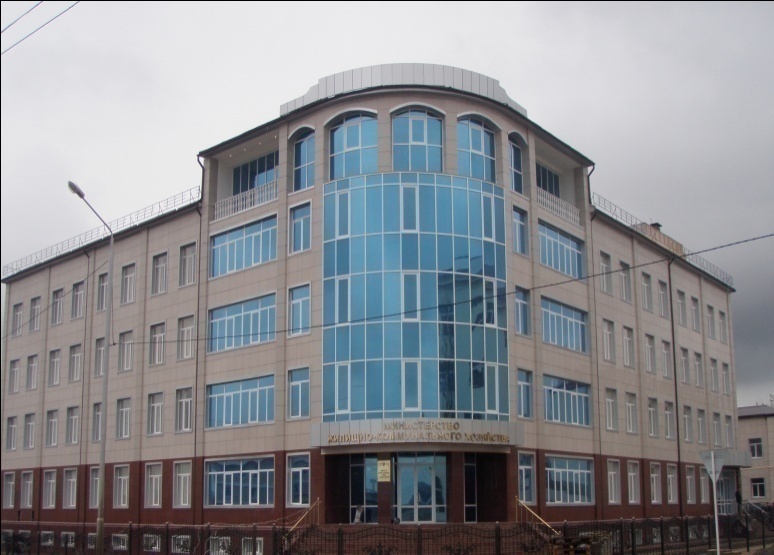      Министерство строительства и жилищно-коммунального хозяйства Чеченской Республики (далее – Министерство) создано в соответствии с Указом Главы Чеченской Республики от 14 июля 2015 года № 122 «Об изменениях в структуре органов исполнительной власти Чеченской Республики и  составе Правительства Чеченской Республики». Министерство является юридическим лицом, состоит из аппарата  штатной численностью 142 человека и 25 подведомственных предприятий общей среднесписочной численностью 3296 человек. Министерство является республиканским органом исполнительной власти Чеченской Республики, созданным для реализации единой государственной политики в строительстве, а также оказания государственных услуг и управления государственным имуществом в сфере жилищно-коммунального хозяйства  Чеченской Республики.  1. Департамент строительстваВ рамках реализации   мероприятий государственной программы  Чеченской Республики «Обеспечение доступным и комфортным жильем и услугами ЖКХ граждан Чеченской Республики», утвержденной постановлением Правительства Чеченской Республики от 19.12.2013 г. № 353 (с изменениями и дополнениями), департаментом строительства министерства в 2015 году проделана следующая работа:1.1 Подпрограмма«Повышение устойчивости жилых домов, основных объектов и систем жизнеобеспечения на территории Чеченской Республики».По итогам реализации в 2014 году мероприятий подпрограммы «Повышение устойчивости основных объектов и систем жизнеобеспечения на территории Чеченской Республики» представлена отчетная документация по унифицированным формам в Министерство строительства и жилищно-коммунального хозяйства Российской Федерации (Минстрой России), Министерство экономического, территориального развития и торговли Чеченской Республики, Территориальный орган Федеральной службы государственной статистики по Чеченской Республике.Министерством строительства и ЖКХ ЧР в адрес Минстроя России направлена документация с предложениями о распределении по объектам капитального строительства субсидии из федерального бюджета в 2015 году на реализацию в Чеченской Республике мероприятий федеральной целевой программы «Повышение устойчивости жилых домов, основных объектов и систем жизнеобеспечения в сейсмических районах Российской Федерации на 2009-2018 годы» с приложением документации по объектам, предполагаемым к софинансированию за счет субсидии, в соответствии с пунктом 17 Правил формирования и реализации федеральной адресной программы, утвержденных постановлением Правительства Российской Федерации от 13.09.2010 г. № 716. Минстроем России в сентябре текущего года одобрена заявка Чеченской Республики на предоставление средств федерального бюджета. Заключено Соглашение о предоставлении в 2015 году субсидии из федерального бюджета бюджету Чеченской Республики на софинансирование расходных обязательств по реализации мероприятий федеральной целевой программы «Повышение устойчивости жилых домов, основных объектов и систем жизнеобеспечения в сейсмических районах Российской Федерации на 2009-2018 годы» от 12.10.2015 г. № 15-364/С. Министерством строительства и жилищно-коммунального хозяйства Чеченской Республики в рамках подпрограммы заключены государственные контракты на выполнение строительно-восстановительных работ на следующих объектах капитального строительства:1. Сейсмоусиление СШ №1 на 320 мест, по ул. Калинина с. Старая  Сунжа Грозненский район, ЧР.2. Строительство здания ГБУ «Поликлиника № 6» по ул. З. Ильича,36 в                г. Грозном, Чеченской Республики.3. Сейсмоусиление СШ №1 на 320 мест, по ул. А.Шерипова, с. Алхазурово,  Урус-Мартановский район, ЧР.Объем денежных средств, выделенных на реализацию подпрограммы составил 186 000,0 тыс.руб., в том числе из средств федерального бюджета выделено  176 700,0 тыс. руб., софинансирование из республиканского бюджета составило   9 300,0 тыс. руб. Денежные средства освоены в полном объеме.	1.2 Подпрограмма «Переселение граждан из аварийного жилищного фонда Чеченской Республики». В соответствии с поручением Президента Российской Федерации об обеспечении выполнения мероприятий по переселению граждан из аварийного жилищного фонда в Чеченской Республике реализуется подпрограмма «Переселение граждан из аварийного жилищного фонда Чеченской Республики на период 2013-2017 годов» государственной программы Чеченской Республики «Обеспечение доступным и комфортным жильем и услугами ЖКХ граждан Чеченской Республики».26 февраля 2015 г. на заседании правления государственной корпорации - Фонда содействия реформированию ЖКХ рассмотрен и утвержден годовой отчет за 2014 год, поступивший от Чеченской Республики. Отчет Чеченской Республики стал первым годовым отчетом среди всех субъектов РФ, одобренным Фондом.В рамках реализации этапа подпрограммы 2014-2015 годов в 2015 году завершено строительство 3-х семиэтажных многоквартирных домов по пер. Узкоколейный в Октябрьском районе г. Грозного, общей площадью 10 436,3 кв. м. В трех новостройках новое жилье получат 556 жителей столицы (224 семьи), проживающих в 30-ти аварийных многоквартирных домах. Квартиры в новых домах отделаны с применением современных материалов, оснащены необходимым сантехническим и электрическим оборудованием, снабжены индивидуальными водонагревателями. Общий объем финансовой поддержки Фонда составил 219,417 млн руб. Софинансирование мероприятий программы, предусмотренное из бюджета Чеченской Республики в размере 93,672 млн руб., обеспечено в полном объеме.Для обеспечения показателей подпрограммы, предусмотренных на 2016 год, в рамках реализации этапа программы 2015-2016 годов предусмотрено переселение граждан из 14-ти аварийных домов общей площадью 10,242 тыс. кв.м., расположенных на территории г. Грозного, Урус-Мартановского и Надтеречного муниципальных районов Чеченской Республики. Чеченской Республикой представлена заявка в Фонд ЖКХ на предоставление финансовой поддержки в предусмотренном размере 225,061 млн  руб.  Заявка одобрена, Фондом выделен авансовый платеж в размере 67,518 млн руб. В настоящее время проведены проектно-изыскательские работы для строительства многоквартирных домов  для переселенцев, получено заключение экспертизы. Заключены государственные контракты на выполнение строительных работ. Софинансирование мероприятий этапа, предусмотренное из бюджета Чеченской Республики в размере 91,439 млн руб. обеспечено в полном объеме. В рамках запланированных мероприятий в новые дома будет переселено 1097  жителей  Чеченской Республики (247семей). 3 Мероприятия по проведению капитального ремонта общего имущества многоквартирных домов на территории Чеченской Республики.Распоряжением Правительства Чеченской Республики от 15.04.2015 г.                   № 83-р утвержден краткосрочный план реализации в 2015 году долгосрочной региональной программы «Капитальный ремонт общего имущества в многоквартирных домах, расположенных на территории Чеченской Республики, на 2014-2043 годы».Распоряжением Правительства Чеченской Республики от 30.11.2015 г.                    № 310-р, в целях приведения регионального краткосрочного плана реализации региональной программы «Капитальный ремонт общего имущества в многоквартирных домах, расположенных на территории Чеченской Республики, на 2014-2043 годы» в соответствие с объемом финансовой поддержки на проведение в 2015 году капитального ремонта многоквартирных домов в Чеченской Республике внесены изменения в распоряжение Правительства Чеченской Республики от 15.04.2015 г. № 83-р.В 2015 году проведен капитальный ремонт общего имущества многоквартирных домов в Веденском, и Шелковском муниципальных районах Чеченской Республики. В 6-ти многоквартирных домах Шатойского района согласно распоряжению Правительства Чеченской Республики от 30.11.2015                № 310-р капитальный ремонт многоквартирных домов планируется завершить в 2016 году.Разработан краткосрочный план реализации региональной программы капитального ремонта общего имущества в многоквартирных домах на 2016 год. План утвержден распоряжением Правительства Чеченской Республики от 03.12.2015 г. № 314-р «Об утверждении регионального краткосрочного плана реализации региональной программы «Капитальный ремонт общего имущества в многоквартирных домах, расположенных на территории Чеченской Республики, на 2014-2043 годы» на 2016 год. 1.4 Подпрограмма «Реализация мероприятий в области развития жилищно-коммунального хозяйства в рамках реализации ФЦП «Юг России (2014-2020 годы)».	По итогам реализации в 2014 году мероприятий подпрограммы «Реализация мероприятий в области развития жилищно-коммунального хозяйства в рамках реализации ФЦП «Юг России (2014-2020 годы)» представлена отчетная документация по унифицированным формам в Министерство строительства и жилищно-коммунального хозяйства Российской Федерации (Минстрой России), Министерство экономического, территориального развития и торговли Чеченской Республики, Территориальный орган Федеральной службы государственной статистики по Чеченской Республике. В целях включения в перечень мероприятий федеральной целевой программы «Юг России (2014-2020 годы)» мероприятий по реконструкции объектов коммунального хозяйства Чеченской Республики министерством направлена в Минстрой России обосновывающая документация по объектам капитального строительства, предлагаемым к финансированию в рамках  программы на 2015 год и плановый период 2016-2017 годов, подготовленная  в соответствии с Правилами формирования и реализации федеральной адресной программы, утвержденными постановлением Правительства Российской Федерации от 13.09.2010 г. № 716.Министерством строительства и ЖКХ ЧР в адрес Минстроя России представлена Заявка с обосновывающей документацией на предоставление в 2015 году для Чеченской Республики субсидии из федерального бюджета на реализацию программных мероприятий. По результатам ее рассмотрения заключено соглашение от 14 августа 2015 года № 05-324/С «О предоставлении в 2015 году субсидии из федерального бюджета бюджету Чеченской Республики на софинансирование расходных обязательств субъекта Российской Федерации по реализации федеральной целевой программы «Юг России (2014-2020 годы)». В соответствии с заключенным государственным контрактом привлеченной подрядной организацией выполнены предусмотренные на 2015 год строительно-восстановительные работы на объекте «Водозаборные сооружения и водопроводные сети (реконструкция), Веденский район, Чеченская Республика». Предусмотренный в соответствии с соглашением объем финансирования составляет 52,632 млн  руб., в том числе из федерального бюджета - 50,0 млн руб., из бюджета Чеченской Республики - 2,632 млн руб. По состоянию на конец отчетного периода в рамках подпрограммы освоено 52,632 млн рублей. (100 % предусмотренного на 2015 год объема денежных средств). Техническая готовность объекта составляет 48%.1.5 Формирование подпрограммы социально-экономического развития Чеченской Республики на 2016-2025 годы.			В соответствии с протокольными поручениями заседания Правительственной комиссии по вопросам социально-экономического развития Северо-Кавказского федерального округа от 29 июля 2015 г. № 1 формируется подпрограмма социально-экономического развития Чеченской Республики на 2016-2025 годы государственной программы «Развитие Северо-Кавказского федерального округа» на период до 2025 года. При этом мероприятия, предусмотренные ФЦП «Юг России (2014-2020 годы)» преобразовываются в мероприятия указанной подпрограммы.			Министерством строительства и жилищно-коммунального хозяйства Чеченской Республики подготовлены и внесены на рассмотрение в Минэкономтерразвития ЧР предложения по включению в формируемую подпрограмму мероприятий по реконструкции 14-ти объектов коммунального хозяйства Чеченской Республики, незавершенных по причине сокращения финансирования в рамках ФЦП «Социально-экономическое развитие Чеченской Республики на 2008-2012 годы».2.  Департамент инвестиционных программ.В рамках реализации государственной программы Чеченской Республики «Обеспечение доступным  и комфортным жильем и услугами ЖКХ граждан Чеченской Республики» проведена работа по следующим подпрограммам:2.1	Подпрограмма «Обеспечение жильем молодых семей»В рамках подпрограммы  2015 года запланированы средства в объеме   5970,6 тыс. руб., в том числе из федерального бюджета - 1936,4 тыс. руб., из республиканского бюджета - 4034,2 тыс. руб. Успешно пройден конкурсный отбор среди субъектов Российской Федерации.В соответствии с распоряжением Правительства Российской Федерации  от 24.06.2015г. № 1166-р средства софинансирования из федерального бюджета составили 1532,8. тыс. руб.Соглашение о предоставлении в 2015 году субсидий из федерального бюджета бюджету ЧР заключено. Бюджетные средства для предоставления социальных выплат направлены на счета муниципальных образований.Распределены между муниципальными образованиями свидетельства о праве на получение социальной выплаты для приобретения (строительства) жилья. В Министерство финансов ЧР направлена информация (с обоснованием) о необходимом объеме средств, для реализации подпрограммы в 2016 г. 2.2	Подпрограмма «Выполнение государственных обязательств по обеспечению жильем категорий граждан, установленных федеральным законодательством» В соответствии с письмами Минстроя России от 30.03.2015 г. №№ АЗ/04-431;433 контрольные цифры бюджетных средств на реализацию подпрограммы в 2015 году составляют 52,9 млн руб.10 гражданам - участникам подпрограммы предоставлены государственные жилищные сертификаты на сумму 52,9 млн руб.В Минстрой России сформирован и направлен сводный список участников подпрограммы на 2016 год. Минстроем России доведены контрольные цифры бюджетных средств по подпрограмме на 2016 г. 2.3	Подпрограмма «Развитие системы ипотечного жилищного кредитования в Чеченской Республике» На реализацию подпрограммы в 2015 году были запланированы средства из республиканского  бюджета в размере 31,5 млн руб. Однако, в связи с бюджетным дефицитом произведена  корректировка госпрограммы и реализация подпрограммы в 2015 году приостановлена. Государственным унитарным предприятием «Агентство ипотечного жилищного кредитования  ЧР»  ведется строительство 168-квартирного жилого дома экономкласса за счет кредитных средств и с привлечением средств дольщиков с целью предоставления гражданам жилых помещений с использованием ипотечных жилищных кредитов.Утверждено постановление Правительства Чеченской Республики от  30.01.2015 г.  № 16  "О внесении изменений в некоторые акты Правительства Чеченской Республики в связи с принятием государственной программы ЧР "Обеспечение доступным и комфортным жильем и услугами ЖКХ граждан ЧР". Данное постановление обеспечит распространение действия Порядка предоставления социальных выплат отдельным категориям граждан, являющихся заемщиками ипотечных займов не только ГУП «Агентство ипотечного жилищного кредитования  ЧР», но и других кредитных организаций (банков) Чеченской Республики.  Постановлением Правительства Чеченской Республики от 09.09.2014 г. № 150 одобрен и внесен на рассмотрение в Парламент Чеченской Республики проект закона Чеченской Республики «О развитии системы ипотечного жилищного кредитования в Чеченской Республике».Принят Закон Чеченской Республики  «О развитии системы ипотечного жилищного кредитования в Чеченской Республике»  от 29.03.2015 года  № 7-рз.Выдан один кредит на сумму 1 696 800 руб.В Министерство финансов ЧР направлена информация (с обоснованием) о необходимом объеме средств, для реализации подпрограммы в 2016 г.2.4 Комплекс мер («дорожная карта») по развитию жилищно-коммунального хозяйства Чеченской Республики, утвержденных распоряжением Правительства Чеченской Республики от 15.12.2014 г.                   № 328-р.	В целях исполнения мероприятий Комплекса мер («дорожная карта»), проведена работа по следующим пунктам:	- пункт 47 «Определение организации, осуществляющей холодное водоснабжение и (или) водоотведение, статусом гарантирующей организации с указанием зоны ее деятельности».	Министерством разработан модельный акт об определении гарантирующей организации в сфере водоснабжения и водоотведения и направлен во все ОМС.	Во всех муниципальных образованиях определены гарантирующие организации в сфере водоснабжения и водоотведения за исключением Итум-Калинского и Шаройского района по причине отсутствия централизованного водоснабжения и водоотведения;	- пункт 52 «Разработка, утверждение и реализация инвестиционных программ РСО в сфере теплоснабжения на территории Чеченской Республики». 	В целях создания благоприятных условий для привлечения частных инвестиций в сферу жилищно-коммунального хозяйства, в Чеченской Республике необходимо перейти в активную фазу, основанную на эффективном выполнении нового законодательства, на местном уровне. Направлены всем органам местного самоуправления Чеченской Республики методические рекомендации по подготовке технического задания и инвестиционных программ ОКК. Министерство также обеспечит тиражирование реестра лучших практик частного инвестирования в сферу ЖКХ для изучения и пользования заинтересованным участникам инвестиционного процесса, после его формирования Минстроем РФ.   Однако до сих пор органами местного самоуправления не подготовлены и не выданы технические задания на разработку инвестиционных программ, а организациями коммунального комплекса не разработаны инвестиционные программы и соответственно не подготовлены инвестиционные проекты;	- пункт 58 «Принятие правового акта Правительства Чеченской Республики об утверждении перечня работ по капитальному ремонту МКД, обеспечивающих повышение энергетической эффективности  и порядка предоставления поддержки на реализацию мероприятий с разбивкой по муниципальным образованиям».	В соответствии со статьёй 166 Жилищного Кодекса Российской Федерации Законом Чеченской Республики от 02.09.2013 г. № 27-РЗ (статьи 23) определен перечень работ по капитальному ремонту общего имущества, выполнение которых финансируется региональным Фондом капитального ремонта, в т.ч. установка коллективных (общедомовых) приборов учета потребления ресурсов.Дополнительный перечень за счет поддержки из республиканского бюджета и порядок предоставления поддержки в разрезе муниципальных образований ЧР должны быть определены в рамках региональной программы по энергосбережению, исполнителем которой является Министерство промышленности и энергетики Чеченской Республики;	- пункт 60 «Формирование, актуализация и сопровождение «пула» приоритетных инвестиционных проектов Чеченской Республики в сфере энергосбережения и повышения энергетической эффективности».	Распоряжение Правительства Чеченской Республики от 28.04.2015 г.                  № 104-р «Об утверждении Перечня приоритетных инвестиционных проектов Чеченской Республики»;	- пункт 62 «Принятие НПА Правительства Чеченской Республики, об утверждении графика разработки и принятия схемы размещения отходов».	Распоряжением Правительства Чеченской Республики от 08.05.2015 г. №120-р утвержден График разработки и принятия схемы размещения отходов.	Министерством разработан модельный акт об утверждении схемы объектов размещения отходов на территории муниципального района (города) Чеченской Республики, оптимальной схемы размещения отходов на территории муниципального района (города) Чеченской Республики и перечня объектов оптимального размещения отходов на территории муниципального района (города) Чеченской Республики, который направлен во все ОМС;	-  пункт 65 «Формирование перечня приоритетных инвестиционных проектов Чеченской Республики в сфере обращения с ТБО».	Перечень приоритетных инвестиционных проектов в сфере обращения с ТБО определен  в рамках государственной программы министерства строительства и ЖКХ ЧР «Обеспечение доступным и комфортным жильём и услугами ЖКХ граждан Чеченской Республики» на 2014-2018 годы».	-  пункт 65 «Сопровождение приоритетных инвестиционных проектов Правительства Чеченской Республики в сфере обращения с ТБО».	Проведен открытый конкурс на разработку проектно-сметной документации с проведением государственной экспертизы по объекту: Строительство мусороперерабатывающего комплекса в г. Грозном Чеченской Республики. Определен исполнитель работ по разработке ПСД, с которым заключен государственный контракт от 25.05.2015 г. № 17.2.5	Подпрограмма «Обеспечение резервными автономными источниками электроснабжения социально значимых объектов  жизнеобеспечения  Чеченской Республики»По причине отсутствия финансовых  средств в бюджете ЧР, реализация мероприятий подпрограммы в 2015 году приостановлена.2.6	Подпрограмма «Комплексное управление твердыми бытовыми отходами и вторичными материальными ресурсами в Чеченской Республике»В рамках государственной программы Чеченской Республики «Обеспечение  доступным и комфортным жильем и услугами ЖКХ граждан Чеченской Республики», финансирование подпрограммы «Комплексное управление твердыми бытовыми отходами и вторичными материальными ресурсами в Чеченской Республике» предполагается с 2018 года.В соответствии с Федеральными законами Российской Федерации от 06 октября 2003 г. № 131-ФЗ "Об общих принципах организации местного самоуправления в Российской Федерации", от 24 июня 1998 г. № 89-ФЗ "Об отходах производства и потребления", распоряжением Правительства Чеченской Республики от 15 декабря 2014 г. № 328-р «Об утверждении Комплекса мер («дорожная карта») по развитию жилищно-коммунального хозяйства Чеченской Республики» и в целях оптимизации количества объектов размещения твердых коммунальных отходов на территории муниципальных образований Чеченской Республики, Распоряжением Правительства Чеченской Республики от 08.05.2015 г. № 120-р утвержден График разработки и принятия схемы размещения отходов.Подготовлено техническое задание на проектирование объекта "Строительство мусороперерабатывающего комплекса в г. Грозном, Чеченской Республики".Проведен открытый конкурс на разработку проектно-сметной документации с проведением государственной экспертизы по объекту - Строительство мусороперерабатывающего комплекса в г. Грозном Чеченской Республики. Определен исполнитель работ по разработке ПСД, с которым заключен государственный контракт от 25.05.2015 г. № 17.Проведена корректировка подпрограммы с учетом предложений по строительству (модернизации), проектированию и строительству новых межмуниципальных  полигонов,  дооснащению межмуниципальных объектов инфраструктуры обращения с ТКО на территории Чеченской Республики (межмуниципальных полигонов ТКО, межмуниципальных мусоросортировочных комплексов), в соответствии требованиям законодательства.	Так же министерством рассмотрены поступившие предложения от:	ООО «ТОМРА Сортинг», об автоматической сенсорной сортировке ТБО. В настоящее время ведется работа по подготовке исходных данных для разработки бизнес-плана по строительству мусоросортировочного комплекса, с применением 	данной технологии сортировки ТБО, в г. Грозном;ООО «Союз», об организации производства оборудования по сжиганию RDF с выработкой тепловой энергии;«BTE NOVA Sp. z o.o.» по внедрению оборудования беспламенной газификации образующихся коммунальных отходов;генерального директора ИФИ СПб по утилизации и переработке всех углеродосодержащих отходов с применением экологически безопасных технологий;Вице-президента АО «Газпромбанк» по созданию в Чеченской Республике комплексной системы переработки отходов. Предложенные АО «Газпромбанк» инвестиционные проекты и применяемые при этом технологии по переработке органических, коммунально-бытовых и промышленных отходов, будут учтены при реализации подпрограммы.Установлен контакт с представителями вышеуказанных компаний, предложения приняты к сведению для дальнейшей проработки.2.7	Ведомственная программа «Энергосбережение и повышение энергетической эффективности на 2014-2016 годы и на перспективу до 2020 года».	Ведомственная программа «Энергосбережение и повышение энергетической эффективности на 2014-2016 годы и на перспективу до 2020 года» согласована с Министерством промышленности Чеченской Республики и утверждена Министром ЖКХ ЧР от 18.06.2015 г.	Ежеквартально формируется и предоставляется  в министерство промышленности и энергетики ЧР отчет о потреблении энергетических ресурсов  бюджетными  учреждениями министерства строительства и ЖКХ ЧР и самим министерством. 		Также ежеквартально формируется отчет потребления энергоресурсов министерства в информационной системе «Автоматизированное рабочее место мониторинг энергоэффективности» для представления в ГУ «Центр энергосбережения и повышения энергетической эффективности Чеченской Республики».	Ежеквартально формируются отчетные данные потребления энергоресурсов и воды 	в Государственной информационной системе в области энергосбережения и повышения энергетической эффективности (ГИС «Энергоэффективность»), в части касающейся Министерства.	Проведена работа по корректировке программ в области энергосбережения, с соответствии с новыми требованиями:	Приказ министерства энергетики РФ от 30 июня 2014 № 399 «Об утверждении методики расчета значений целевых показателей в области энергосбережения и повышения энергетической эффективности, в том числе сопоставимых условий»;	Приказ министерства РФ от 30 июня 2014 г. № 398 «Об утверждении требований к форме программ в области  энергосбережения и повышения энергетической эффективности организаций с участием государства и муниципальных образований, организаций осуществляющих  регулируемые виды деятельности, и отчетности о ходе их реализации.	В настоящее время программы в области энергосбережения и повышения энергетической эффективности ГКУ «Сейсмобезопасность», ГКУ «РУМЦ»,  ГКУ «РЦС», ГУП «Чечводоканал», а также  ведомственная программа министерства, прошли стадию корректировки и утверждения.2.8	Реализация указа Президента Российской Федерации от 07.05.2012 года № 600 «О мерах по обеспечению граждан Российской Федерации доступным и комфортным жильем и повышению качества жилищно-коммунальных услуг» и других поручений Президента и Правительства РФ В Министерство строительства и жилищно-коммунального хозяйства Российской Федерации ежемесячно представляется отчет по мониторингу ключевых показателей исполнения указа Президента Российской Федерации от 07.05.2012 года № 600 «О мерах по обеспечению граждан Российской Федерации доступным и комфортным жильем и повышению качества жилищно-коммунальных услуг» (далее – Указ). Разработан план мероприятий по реализации поручений, содержащихся в Указе, на 2015 год, который включен в республиканский план мероприятий по реализации майских указов Президента РФ на 2015 год.Сформирована и направлена в Правительство Чеченской Республики и в Министерство финансов Чеченской Республики информация о потребности средств на реализацию Указа, в том числе по каждому пункту в отдельности с подробным обоснованием всех мероприятий.Республиканской рабочей комиссией по выработке мер по формированию арендного жилья и развитию некоммерческого жилья принято решение о реализации в рамках подпрограммы «Стимулирование развития жилищного строительства в Чеченской Республике» пилотного проекта по строительству 2-х жилых домов для целей некоммерческого найма. Потребность средств из республиканского бюджета составила 455,2 млн руб.Распоряжением Правительства Чеченской Республики от 27.10.2015 г.     № 262-р «Об утверждении Плана мероприятий (дорожной карты) поформировании рынка доступного арендного жилья и развитию некоммерческого жилищного фонда для граждан, имеющих невысокий уровень дохода, в Чеченской Республике» утвержден перечень мероприятий, необходимых для развития арендного жилья в Чеченской Республике.Ежемесячно в Министерство строительства и ЖКХ Российской Федерации, Аппарат СКФО и МЭТРТ ЧР направляется сводно-аналитическая информация о ходе выполнения органами исполнительной власти Чеченской Республики данного Указа. В Министерство финансов Чеченской Республики по запросу Счетной Палаты РФ направлена информация о потребности финансовых средств на реализацию мероприятий Указа на 2015-2017 годы.	В Министерство экономического, территориального развития и торговли ЧР представлена информация в соответствии с типовыми формами публичной отчетности органов исполнительной власти Чеченской Республики о реализации мероприятий, направленных на достижение показателей, содержащихся в Указе Президента РФ.2.9	Программа «Жилье для российской семьи»В республике реализуется подпрограмма «Жилье для российской семьи» (2014-2017 гг.), в рамках реализации которой отобрано 5 земельных участков с общей площадью  117 876 кв.м.На территории Чеченской Республики в рамках реализации программы «Жилье для российской семьи» начато строительство жилых комплексов общей площадью 58 725 кв. м. - жилья экономического класса – 848 квартир экономкласса, в том числе:1.	Жилого комплекса – микрорайон «Солнечный» общей жилой площадью экономического класса – 30 800 кв.м (5 домов, 440 квартир), находящегося по адресу: г. Грозный, Старопромысловское шоссе, 24.2.	Жилого комплекса – микрорайон «Северный» общей жилой площадью экономического класса - 27 925,2 кв.м (4 дома, 408 квартир), находящегося по адресу: Урус-Мартановский район, г. Урус-Мартан, ул. А. Кадырова, б/н.В  2016 году планируется ввод в эксплуатацию 2 х домов экономкласса по адресу г. Грозный, Старопромысловское шоссе, 24,общей жилой площадью  10 606,4 м2 на 152 квартиры.Таким образом, обязательства, принятые Правительством Чеченской Республики в рамках программы «Жилье для российской семьи», планируется перевыполнить на 39,6 %.Совместно с администрациями муниципальных образований Чеченской Республики проводятся мероприятия по отбору граждан Российской Федерации, постоянно проживающих на территории Чеченской Республики, имеющих право на приобретение жилья экономического класса в рамках программы «Жилье для российской семьи» По состоянию на 1 декабря 2015 года 114 человек изъявили желание участвовать в программе «Жилье для российской семьи».Подготовлены и направлены на согласование проекты следущих нормативных правовых актов:1)	Разработано и утверждено распоряжение Правительства Чеченской Республики от 23.09.2015 г. № 231-р О внесении изменений в распоряжение Правительства Чеченской Республики от 11 июля 2014 года № 186 «Об определении уполномоченного органа по отбору земельных участков, застройщиков, проектов жилищного строительства для реализации программы «Жилье для российской семьи».2) Проект распоряжения Правительства Чеченской Республики                           «О внесении изменений в распоряжение Правительства Чеченской Республики от 2  октября 2014 года № 258 «О комиссии по отбору земельных участков, застройщиков, проектов жилищного строительства».3)	Проект постановления Правительства Чеченской Республики «О внесении изменений в Постановления Правительства Чеченской Республики от 9 сентября 2014 года  № 155 («Об утверждении Порядка установления категорий граждан Российской Федерации, постоянно проживающих на территории Чеченской Республики, имеющих право на приобретение жилья экономического класса в рамках программы «Жилье для российской семьи»).2.10 Подпрограмма «Стимулирование развития жилищного строительства»В рамках государственной программы Чеченской Республики «Обеспечение доступным и комфортным жильем и услугами ЖКХ граждан Чеченской Республики, утвержденной постановлением Правительства Чеченской Республики  от 19.12.2013 г. № 353,  проведена корректировка подпрограммы «Стимулирование развития жилищного строительства Разработана и находится на стадии согласования отдельная программа по развитию арендного жилья, с учетом использования механизмов взаимодействия  с ОАО «АИЖК» и установления целевых индикаторов до 2020 года в соответствии с моделью региональной подпрограммы, разработанной  ОАО «АФЖС»Предоставление отчетности министерствам и ведомствам.- представление отчета по исполнению Указа Президента РФ № 600 от 07.05.2012 г. (Письмо от 30.01.2013 г. № 03-11/18-2 в Минстрой РФ);- представление отчетных форм, согласно прилагаемых реестров по Указу Президента РФ № 600 от 07.05.2012 г. (Письмо Минстроя РФ от 28.02.2014 г.  № 3037-АП/07, Поручение Председателя Правительства ЧР от 11 03.2014 г.      № 338/02, в Минстрой РФ);- представление отчетной формы по план-графику проведения аукционов, в соответствии с п. 7 плана мероприятий (дорожная карта) утвержденного распоряжением Правительства Российской Федерации от 29.07.2013г. № 1336, в Минстрой РФ;- представление отчетной формы, по Указу Президента РФ № 600 от 07.05.2012 г. (Письмо Минстроя РФ от 11.03.2014 г. № 3622-АП/07 согласно приложению, Поручение Заместителя Председателя Правительства ЧР от 18 03.2014г. № 371/02 (ф)-245) вх. № 349 пр.);- представление отчетной формы в соответствии с поручением Президента Российской Федерации по улучшению жилищных условий семей, имеющих трех и более детей в т.ч., содержащихся в Указе Президента РФ № 600 от 07.05.2012 г. (Письмо Минстроя РФ от 08.10.2014 г.№ 21726-АП/07 согласно приложению, Поручение Председателя Правительства ЧР Р.С-Х.Эдельгериева от 17 10.2014 г. № 1759/02 вх. № 1495 пр. 21.10.2014 г., )- представление типовых форм публичной отчетности о ходе достижения показателей, содержащихся в Указе Президента Российской Федерации от 7 мая 2012 года № 600 (в соответствии с постановлением Правительства Чеченской Республики 16.092014 г. № 248-р, );- предоставление отчета сводного реестра, в соответствии с постановлением Правительства Чеченской Республики от 09.09.2014 г. № 155 "Об утверждении Порядка установления категорий граждан Российской Федерации, постоянно проживающих на территории Чеченской Республики, имеющих право на приобретения жилья экономического класса в рамках программы "Жилье для российской семьи", формирование списков таких граждан и сводного по Чеченской Республике реестра таких граждан");- ПЛАН (ОТЧЕТ) реализации программы «Жилье для российской семьи» в рамках государственной программы Российской Федерации «Обеспечение доступным и комфортным жильем и коммунальными услугами граждан Российской Федерации» на территории Чеченской Республики (Письмо Минстроя России № 16706-лс/07 от 14.08.2014 г.);- Отчет о ходе реализации программы «Жилье для российской семьи» на территории Чеченской Республики (Письмо Минстроя России  № 16706-лс/07 от 14.08.2014 г.);- Перечень отчетов из Дорожной карты по реализации программы "Жилье для российской семьи»: Предоставление в Минстрой России и ОАО «АФЖС» оперативной информации в разрезе каждого отобранного земельного участка (проекта жилищного строительства) или предоставленного земельного участка  - отчет по итогам проведенного отбора земельных участков, застройщиков, проектов жилищного строительства в рамках программы «Жилье для российской семьи» на территории Чеченской Республики (Письмо Минстроя России № 16706-лс/07 от 14.08.2014 г.);	В рамках деятельности по  мониторингу жилищного строительства за отчетный период проведены следующие мероприятия:	- ежемесячный свод информации по вводу жилья на территории Чеченской Республики;	- свод информации о жилищном строительстве  и ценах на рынке жилья  в ЧР;	- свод информации  по объектам незавершенного  строительства   жилых домов в ЧР (за исключением  объектов индивидуального  строительства, осуществляемых  за счет собственных и заемных средств;	- подготовка реестра граждан, чьи денежные средства привлечены для строительства многоквартирных домов и чьи права нарушены (факсограмма Минстрой России от 21.01.2014 г. № 365-АП/07); 	- свод информации по объему приостановленного жилищного строительства. 	В рамках контроля долевого строительства на территории Чеченской Республики за отчетный период проведены  следующие мероприятия:	- приведение в соответствие с действующим законодательством нормативно-правовых актов по реализации министерством полномочий по контролю в сфере долевого строительства. 	- разработка и согласование проекта Административного регламента исполнения Министерством строительства и жилищно-коммунального хозяйства Чеченской Республики государственной функции по осуществлению государственного контроля и надзора в области долевого строительства многоквартирных домов и (или) иных объектов недвижимости на территории Чеченской республики;   	- ежеквартальный свод информации по объектам долевого строительства на территории Чеченской Республики, в соответствии с постановлением Правительства Российской Федерации от 27 октября 2005 года № 645 «О ежеквартальной отчетности застройщиков об осуществлении деятельности, связанной с привлечением денежных средств участников долевого строительства»;	- взаимодействие с Прокуратурой Чеченской Республики, в рамках реализации  мер Федерального закона от 30 декабря 2004 года № 214-ФЗ «Об участии в долевом строительстве многоквартирных домов и иных объектов недвижимости и о внесении изменений в некоторые законодательные акты Российской Федерации».   	- свод и представление информации по объектам долевого строительства на территории Чеченской Республики в соответствии с запросами Министерства строительства и жилищно-коммунального хозяйства Российской Федерации.	3. Департамент жилья и коммунальных услуг.   	3.1 Жилищное хозяйство.В 2015 году общая площадь жилищного фонда Чеченской Республики, в соответствии с данными Территориального органа Федеральной службы государственной статистики по Чеченской Республике, составил 24 640,2 тыс. м2, в том числе:-государственный – 75,9 тыс. м2;-муниципальный – 942,9 тыс. м2;-частный – 23559,0 тыс. м2.На содержании и обслуживании ТСЖ и управляющих компаний ЧР 1801 многоквартирных жилых домов, в 2095 многоквартирных домах выбрано непосредственное управление.	Производственно-хозяйственная деятельность предприятий жилищного хозяйства и благоустройства Чеченской Республики в отчетном периоде 2015 года была направлена на текущее содержание жилищного фонда, соблюдение условий, обеспечивающих эффективное и устойчивое функционирование жилищно-коммунального хозяйства.	Предприятия осуществляли функции по оказанию государственных услуг и управлению государственным имуществом в сфере жилищно-коммунального хозяйства Чеченской Республики. Также органам местного самоуправления были предоставлены методологические содействия в решении вопросов повышения эффективности функционирования жилищно-коммунального комплекса.	3.2 Благоустройство.	На содержании предприятий ЖКХ  г. Грозного находятся внутригородские и внутрипоселковые дороги протяженностью 984,9 км, в том числе с асфальтовым покрытием – 500,4 км, гравийным и грунтовым – 484,86 км.На территории г. Грозного функционируют 2 свалки-полигона: «Андреевская долина» (для приёма и захоронения твердых бытовых отходов) и «Ханкальская» (для приема и захоронения строительного мусора).Для организованного вывоза твердого бытового мусора в городах и населенных пунктах республики имеются стандартные контейнерные площадки в количестве 1875 ед. вместимостью по 6 контейнеров на каждую площадку. Из них в г. Грозном находятся 375 площадок.В январе-декабре 2015 года вывезено 328,4 тыс. м3 мусора, в том числе: твердых бытовых отходов (ТБО) – 298,0 тыс. м3, строительного и прочего мусора – 30,4 тыс. м3. Захоронено 410,2 тыс. м3 мусора.Мероприятия по улучшению санитарно-эпидемиологической ситуации в населённых пунктах Чеченской Республики продолжаются. 	3.3 Коммунальное хозяйство.Водоснабжение.На содержании и обслуживании предприятий и организаций, занимающихся водоснабжением, находятся:- водозаборы - 81 ед. мощностью 508,4 тыс. м3/ сутки, в том числе в г. Грозном - 3 ед. мощностью  283 тыс. м3/ сутки;- водонасосные станции (ВНС) - 36 ед. мощностью 514,51 тыс. м3/ сутки, в том числе в г. Грозном - 11 ед. мощностью 508,3 тыс. м3/ сутки;- артезианские скважины -732 ед. суммарной мощностью 593,7 тыс. м3/сутки,   из них  в эксплуатации - 556 артскважин, в том числе в г. Грозном в работе       27 скважин мощностью 165 тыс. м3/ сутки;- водопроводные сети протяженностью 6758,4 км.В январе-декабре 2015 года водоснабжающими предприятиями добыто воды 103 011 тыс. м3, из них отпущено 79 643,6 тыс. м3, в том числе населению – 43 757,6 тыс. м3.В соответствующем периоде 2014 года добыто воды 95 052,7 тыс.м3                  (108 %), из них отпущено 71 805,8 тыс. м3(111 %), в том числе населению                 - 39 962,6 тыс. м3 (109 %).В ходе эксплуатации объектов водоснабжения в январе-декабре 2015 года выполнены следующие работы:- устранение 11831 порывов;- прокладка нового водопровода – 21 км;- замена глубинных насосов – 425 ед.;- ремонт глубинных насосов – 143 ед.;- восстановление  водопроводных сетей – 157,2 км;- замена запорной арматуры – 893 шт.;- ревизия и ремонт запорной арматуры – 725 шт.;- ремонт и замена станций управления зашиты (СУЗ) – 442 ед.;- очистка водяных колодцев – 1454 ед.;- ремонт водяных колодцев – 724 ед.;- обустройство 59 устьев артскважин;- ремонт башен «Рожновского» - 109 ед.;- ремонт резервуаров –93 ед.2. Водоотведение.На балансе предприятий, занимающихся водоотведением, находятся:	- канализационные насосные станции (КНС) – 49 ед. проектной мощностью 788,06 тыс. м3, из которых в эксплуатации – 45 ед. мощностью 745,1 тыс. м3;	- канализационные сети – 753,6 км;	- очистные сооружения – 20 ед. суммарной мощностью 136,3 тыс. м3, из которых в работе на сегодняшний день 12 ед. суммарной мощностью 112,3 тыс. м3.Пропуск стоков в январе-декабре 2015 года составил 33762,9 тыс. м3, а в соответствующем периоде 2014 года – 17084,9 тыс. м3 (198 %).В ходе эксплуатации объектов водоотведения выполнены следующие работы:- ликвидация подпора канализации – 10220 ед.;- очистка канализационных колодцев – 3666 ед.;- промывка канализационных сетей – 525,9 км;- очистка полей фильтрации – 6,6 га;- ремонт канализационных сетей – 4,7 км;- ремонт канализационных колодцев – 882 шт.Теплоснабжение.На балансе предприятий теплоснабжения находятся:- 94 ед. котельных установок мощностью 671,07 Гкал/ч; - тепловые сети (в двухтрубном исчислении) – 403,48 км.В январе-декабре 2015 года выработано тепловой энергии 513 075 Гкал/ч, из них отпущено 463334 Гкал/ч, в том числе населению – 370 521 Гкал/ч.В соответствующем периоде 2014 года выработано 486 128 Гкал/ч (106 %), из них отпущено 435 328 Гкал/ч (106 %), в том числе населению – 369088 Гкал/ч  (100,4 %).В ходе эксплуатации объектов теплоснабжения в отчетном периоде 2015 года выполнены следующие работы: - ревизия и ремонт котлов – 214 шт.;- ревизия и ремонт насосов – 342 шт.;- ревизия, ремонт и наладка оборудования КИП и А – 210 комплектов;- опрессовка котлов – 85 шт.;- ревизия и ремонт вентиляторов – 33 шт.;- ремонт тепловых сетей – 11,9 км;- ремонт электрооборудования – 233 шт.;- ремонт и ревизия запорной арматуры – 2460 шт.3.4 Участие в деятельности рабочей группы по обеспечению антитеррористической защищенности объектов Министерства С и ЖКХ ЧР.Рабочая группа по обеспечению антитеррористической защищенности объектов Министерства С и ЖКХ ЧР осуществляет свою деятельность во взаимодействии с ГУ МЧС РФ по ЧР и представителями духовенства Чеченской Республики. 20 января и 16 марта текущего года проведены плановые заседания  рабочей группы, на которых рассмотрены следующие вопросы:-подведение итогов о проделанной работе в 2014 г.; -обсуждение мероприятий, запланированных на 2015 г.;-анализ состояния антитеррористической защищенности объектов Министерства ЖКХ ЧР.28 января 2015 года рабочей группой Министерства С и ЖКХ ЧР под руководством министра А.М. Айдамирова проведено совещание по вопросам противодействия экстремизму и терроризму. В соответствии с поручением Главы ЧР Р.А. Кадырова 2 февраля 2015 года министр ЖКХ ЧР А.М. Айдамиров совместно с имамом Курчалоевского муниципального района А.Хабзиевым, председателем Совета депутатов Курчалоевского муниципального района А. Витиговым, а также главами сельских поселений Ялхой Мохк, Ахкинчу-Борзой, Ачерешки, Джагларги и Джугурты провел встречу с жителями указанных населенных пунктов по вопросу противодействия ваххабизму, терроризму, алкоголизму и наркомании.19 февраля текущего года рабочей группой проведено совещание по материалам Международной конференции "Суфизм-безопасность для человека и стабильность для государств", прошедшей в г. Грозном 27-29 августа 2014 года. В работе совещания приняли участие заместитель председателя Духовного управления мусульман Чеченской Республики    А.У. Абдулаев, советник Главы Чеченской Республики У.А. Сугаипов, сотрудники аппарата министерства и руководители подведомственных предприятий.26 февраля 2015 года принято участие в комплексной тренировке с рабочей группой Правительственной комиссии по предупреждению и ликвидации чрезвычайных ситуаций и обеспечению пожарной безопасности, органами управления и силами единой государственной системы предупреждения и ликвидации чрезвычайных ситуаций.С 21 по 23 апреля 2015 года представители министерства приняли участие в командно-штабных учениях по ликвидации природных и техногенных чрезвычайных ситуаций межрегионального характера.В ведении министерства находятся объекты жизнеобеспечения, отнесенные к критически важным и потенциально опасным объектам, а также к объектам с массовым пребыванием людей:- водозаборные сооружения – 13 ед.;- водопроводно-насосные станции – 1 ед.;- административные здания министерства С и ЖКХ ЧР и ГКУ «РУМЦ»; - гостиница – 1 ед.В соответствии с поручением Председателя Правительства Чеченской Республики Р.С-Х. Эдельгериева Министерством С и ЖКХ ЧР был разработан проект постановления Правительства Чеченской Республики «Об утверждении республиканской целевой программы «Обеспечение антитеррористической защищенности и противодиверсионной устойчивости объектов водоснабжения Чеченской Республики на период 2014-2015 годов».Целью разработки указанной программы являлось исполнение Указа Президента Чеченской Республики от 28.04.2007 года № 170 «О мерах по противодействию терроризму на территории Чеченской Республики» и указаний антитеррористической комиссии Чеченской Республики, направленных на обеспечение безопасности функционирования и антитеррористической защищенности объектов водоснабжения ЧР. В связи с тем, что в бюджете Чеченской Республики на 2014 год не предусмотрены средства на указанные цели и отсутствуют свободные источники финансирования (заключение Минфина ЧР) по указанному проекту было принято отрицательное заключение.Паспорта антитеррористической защищенности разработаны на следующие объекты:-здание Министерства С и ЖКХ ЧР;-здание ГКУ «Республиканский учебно-методический центр»- РУМЦ;-гостиница ГУП «Республиканское управление гостиничного хозяйства»;-14 объектов ГУП «Чечводоканал». В подведомственном министерству предприятии ГУП «Чечводоканал» функционирует аварийно-техническое формирование. Для отработки согласованных действий аварийно-технических формирований ежеквартально проводятся учебно-практические мероприятия, на которых особое внимание уделяется технической оснащенности АТФ, наличию средств связи для оповещения и средств по оказанию первой медицинской помощи, взаимодействию при ликвидации последствий возможных террористических актов или других чрезвычайных происшествий. Аварийные группы находятся в постоянной готовности. Время реагирования с момента поступления сигнала составляет от 1 до 2 часов. Работа по обеспечению антитеррористической защищенности объектов Министерства С и ЖКХ ЧР продолжается.  	3.5  Прохождение ОЗП 2015-2016 гг.           В настоящее время все ресурсоснабжающие предприятия жилищно-коммунального комплекса Чеченской Республики работают в штатном режиме. Вероятность возникновения чрезвычайных ситуаций на них не прогнозируется.	На предприятиях ЖКХ сформированы аварийные бригады, самые важные объекты жизнеобеспечения республики обеспечены резервными источниками электроснабжения. Совместно с департаментом жилищного надзора регулярно осуществляется контроль над прохождением отопительного периода.	На случай возникновения аварийных и чрезвычайных ситуаций на объектах жизнеобеспечения Чеченской Республики создан резервный запас материалов. 	3.6 Работа по реформированию жилищно-коммунального хозяйстваЧеченской Республики.По проектам, подготовленным департаментом ЖКХ, принято                             27 нормативных правовых актов Чеченской Республики, в том числе:1. Во исполнение требований Федерального закона от 21 июля 2014 года                     № 217-ФЗ «О внесении изменений в Жилищный кодекс Российской Федерации и отдельные законодательные акты Российской Федерации в части законодательного регулирования отношений по найму жилых помещений жилищного фонда социального использования» - 2 Закона и 7 постановлений.2. Во исполнение требований комплекса мер («дорожной карты») по развитию жилищно-коммунального хозяйства Чеченской Республики, утвержденных распоряжением Правительства Чеченской Республики от 15 декабря 2014 года  № 328-р - 12 нормативных правовых актов.     3.7 Работа по исполнению требований федерального законодательства в  области жилищно-коммунального хозяйства.Проект распоряжения Чеченской Республики «О внесении изменения в распоряжение Правительства Чеченской Республики от 10.08.2015 года №191-р». Проект постановления Чеченской Республики «О республиканских стандартах оплаты жилого помещения и коммунальных услуг по Чеченской Республике на 2016 год»  Проект постановления Правительства ЧР "Об утверждении порядка осуществления полномочий по согласованию планов снижения сбросов уполномоченным органом исполнительной власти Чеченской Республики органами местного самоуправления поселения, городского округа Чеченской Республики"  Проект распоряжения Правительства ЧР "Об организации работы по установлению показателей деятельности для ресурсоснабжающих организаций в сфере водоснабжения и водоотведения с разбивкой по муниципальным образованиям"   Проект постановления Правительства ЧР «Об утверждении типового договора управления многоквартирными домами». Проект постановления Правительства ЧР, «Об утверждении плана мероприятий, предусматривающего достижение целевых показателей качества водоснабжения в Чеченской Республике» (в соответствии с приказом Минстроя РФ от 04.04.2014 года № 162/пр); Проект постановления Правительства ЧР «Об организации работы по разработке технических заданий, принятия схем водоснабжения и водоотведения, и реализации инвестиционных программ с учетом установления показателей деятельности РСО планов с разбивкой по муниципальным образованиям и утверждениям графика проведения данной работы»; Проект постановления Правительства ЧР, «Об утверждении порядка (регламент) осуществления полномочий по согласованию планов снижения сбросов уполномоченным органом исполнительной власти ЧР органом местного самоуправления поселения, городского округа Чеченской Республики»; Проект постановления Правительства ЧР, «Об утверждении порядка (регламент) проведения мониторинга утверждения и реализации РСО планов мероприятий по приведению качества питьевой воды в соответствие с установленными требованиями, планов снижения сбросов»;Проект Закона о внесении изменений в Закон Чеченской Республики от 2 сентября 2013 года № 27-РЗ «О системе капитального ремонта общего имущества в многоквартирных домах, расположенных на территории Чеченской Республики»;Проект распоряжения МС и ЖКХ ЧР о внесении изменений в Административные регламенты по предоставлению государственных услуг.Проект постановления Правительства ЧР "Об утверждении Порядка управления наемными домами, все помещения в которых находятся в собственности Чеченской Республики, и являющимися наемными домами и находящимися в собственности Чеченской Республики жилыми домами".Проект постановления Правительства ЧР "О проекте Закона Чеченской Республики "О внесении изменений в Закон Чеченской Республики "О системе капитального ремонта общего имущества в многоквартирных домах, расположенных на территории   Чеченской Республики".Проект распоряжения Правительства ЧР "О внесении изменений в некоторые акты Правительства Чеченской Республики".Проект постановления Правительства ЧР "О внесении изменений в Порядок предоставления субсидий малоимущим гражданам на оплату жилого помещения и коммунальных услуг в Чеченской Республике от 2 мая 2012 года №110".Проект распоряжения Правительства ЧР "Об осуществлении мониторинга и утверждении графика проведения технического обследования и технологического аудита централизованных систем водоснабжения и водоотведения на территории муниципальных образований Чеченской Республики".	3.8 Исполнение распоряжения Министерства ЖКХ ЧР от 26 января 2015 года  № 01/06 «О проведении обучающих семинаров по вопросам жилищно-коммунального хозяйства в Чеченской Республике в 2015 году».В рамках исполнения данного распоряжения и в целях повышения профессионального уровня муниципальных служащих Чеченской Республики в Министерстве строительства и жилищно-коммунального хозяйства ЧР поведено 7 семинарских занятий на темы:1) «Регистрация прав государственной и (или) муниципальной собственности на объекты энергетики и коммунальной сферы, в том числе бесхозяйные объекты, и передача их в концессию или долгосрочную (более 1 года) аренду»;2) «Порядок проведения квалификационного экзамена, порядок выдачи, аннулирования квалификационного аттестата, а также перечень вопросов, предлагаемых лицу, претендующему на получение  квалификационного аттестата на квалификационном экзамене»;3) «Создание и обеспечение деятельности общественных советов по вопросам жилищно-коммунального хозяйства на территории ЧР»;4) «Порядок, формы и сроки информирования граждан, принятых на учет в качестве нуждающихся в предоставлении жилых помещений по договорам найма жилых помещений жилищного фонда социального использования, о количестве жилых помещений, которые могут быть предоставлены по договорам найма жилых помещений жилищного фонда социального использования» и Формирование статистического отчета по форме 22-ЖКХ (реформа);5) «Капитальный ремонт многоквартирных домов – новый порядок финансирования с 2015 года»;6) «Раскрытие информации организациями, осуществляющими деятельность в сфере управления многоквартирными домами»;7) «Порядок учета граждан, нуждающихся в предоставлении жилых помещений по договорам найма жилых помещений жилищного фонда социального использования, в том числе порядок принятия на этот учет, отказа в принятии на него, снятия с такого учета»; 8) «Реализации органами местного самоуправления муниципальных образований Чеченской Республики  требований пункта 4 статьи 165 Жилищного кодекса Российской Федерации»;9) «Подготовка жилищного фонда и объектов коммунального назначения к осенне-зимнему периоду 2015-2016года».	3.9 Представление отчетов в Министерство строительства и ЖКХ  Российской Федерации.Проведен мониторинг исполнения органами местного самоуправления муниципальных образований Чеченской Республики требований распоряжения Правительства РФ от 22 августа 2011 года № 1493-р «О плане действий по привлечению частных инвестиций в жилищно-коммунальное хозяйство с размещением отчета на интернет-портале Минстроя РФ «Информационная система мониторинга жилищно-коммунального хозяйства» за 3 квартала 2015 года. Составлен свод отчетности по форме федерального статистического наблюдения № 22-ЖКХ (реформа) в соответствии с приказом Федеральной службы государственной статистики от 23 ноября 2010 года № 413 «Об утверждении статистического инструментария для организации Минрегионом России федерального статистического наблюдения за ходом реформы в жилищно-коммунальной сфере» с размещением итогового отчета на интернет-портале Минстроя РФ «Информационная система мониторинга жилищно-коммунального хозяйства» за I полугодие 2015 года.В Минстрой России в установленные сроки направляются следующие отчеты и сведения:	- о ходе реализации комплекса мер («дорожная карта») по развитию жилищно-коммунального хозяйства Чеченской Республики, утвержденный распоряжением Правительства Чеченской Республики от 15 декабря 2014 года № 328-р, в I полугодии 2015 года;	- отчет ЖКХ - 1(зима);	- отчет ЖКХ - 3(зима);	- сведения о ремонте и замене внутридомового газового оборудования в ЧР;	- сведения о ежемесячном мониторинге подготовки объектов ЖКХ субъекта РФ к ОЗП 2015-2016 гг.4.	Также в Правительство Чеченской Республики представляются следующие отчеты и сведения:	- о ходе подготовки объектов ЖКХ ЧР к ОЗП 2015-2016 гг.;	- информация о состоянии отрасли жилищно-коммунального хозяйства Чеченской Республики;	- информация об установке приборов учета коммунальных ресурсов подведомственным предприятием ГУП "Чечводоканал";	- информация об индивидуальных показателях для оценки эффективности деятельности органов исполнительной власти ЧР.	3.10 Работа по внедрению государственной информационной системы жилищно-коммунального хозяйства (ГИС ЖКХ) в Чеченской Республике.Министерством строительства и ЖКХ ЧР заключено совместное соглашение с Минкомсвязи России и Минстроем России об опытной эксплуатации государственной информационной системы жилищно-коммунального хозяйства (далее – ГИС ЖКХ), предусмотренное Федеральным законом от 21 июля 2014 года № 209-ФЗ «О государственной информационной системе жилищно-коммунального хозяйства». Кроме того, в целях реализации распоряжения Правительства Чеченской Республики от 02.02.2015 г. № 9-р «Об определении уполномоченного органа исполнительной власти Чеченской Республики по внедрению на территории Чеченской Республики государственной информационной системы жилищно-коммунального хозяйства» в министерстве создана рабочая группа по внедрению на территории Чеченской Республики ГИС ЖКХ.На постоянной основе ведется работа по регистрации в данной системе поставщиков информации. По результатам проведенных мероприятий специалистами Департамента в статистике регистрации организаций по Российской Федерации Чеченская Республика занимает третье место.4.   Департамент государственного жилищного надзора.	Департаментом государственного жилищного надзора (далее – департамент) в отчетном периоде проведена работа по осуществлению государственного жилищного надзора (контроля), направленная на предупреждение, выявление и пресечение нарушений обязательных требований, установленных жилищным законодательством, законодательством об энергосбережении и о повышении энергетической эффективности органами государственной власти, органами местного самоуправления, а также юридическими лицами, индивидуальными предпринимателями и гражданами и лицензионному контролю в отношении организаций, осуществляющих деятельность по управлению МКД на основании лицензий. Департаментом за 2015 год проведено 352 мероприятия, из них: - на основании распоряжений МС и ЖКХ ЧР всего проведено 295 мероприятий по государственному (лицензионному)  контролю;на основании распоряжений директора департамента проведено 57 мероприятий.Проведено 2 мониторинга.Обследовано 480 домов, общей площадью 2704,1 тыс. м2.Выявлено 463 нарушения.Возбуждено 146 дел об административных правонарушениях.Лицами, привлеченными к административной ответственности, устранено 212 нарушений.Подготовлено к рассмотрению 213  дел об административных правонарушениях.Мероприятия по государственному жилищному надзору (контролю)Плановые проверки.В соответствии с ежегодным планом проведения проверок № 2015009980 в АС СПП и ВП, утвержденным министром жилищно-коммунального хозяйства Чеченской Республики А.М. Айдамировым 20.08.2014 года, департаментом государственного жилищного надзора завершены мероприятия по контролю, запланированные на 2015 год.Из плана проверок на 2015 г. исключено проверок – 21, в том числе:в связи с прекращением  организациями деятельности по управлению многоквартирными жилыми домами – 20;в связи с осуществлением деятельности на основании лицензии - 1.Проведено 18 плановых проверок.При проведении плановых проверок обследованы 54 дома, общей площадью 282,5 тыс. м2.Выявлено 112 нарушений  требований жилищного законодательства, в том числе:- 108 нарушений правил и норм технической эксплуатации жилищного фонда (ст.7.22 К о АП РФ);- 1 нарушение по осуществлению предпринимательской деятельности по управлению многоквартирными домами без лицензии (ст. 14.1.3 К о АП РФ);- 1 нарушение требований законодательства о раскрытии информации организациями, осуществляющими деятельность в сфере управления многоквартирными домами (ст. 7.23.1);- 2 нарушения по ст. 9.16 (ч. 4 и 5) за нарушение требований проведения обязательных мероприятий по энергосбережению и повышению энергетической эффективности общего имущества собственников помещений в многоквартирных домах и несоблюдение требований о разработке и доведении до сведения собственников помещений в многоквартирных домах предложений о мероприятиях по энергосбережению и повышению энергетической эффективности в многоквартирных домах.По результатам проведенных плановых мероприятий в 2015 г. составлено: - 18 актов; - 17 протоколов.Лицам, допустившим нарушения, выдано 23 Предписания об устранении выявленных нарушений.Должностными лицами департамента возбуждено 19 дел об административных правонарушениях, в том числе:в отношении должностных лиц:- 15 дел по ст. 7.22 К о АП РФ;- 1 дело по ч. 1 ст. 7.23.1 К о АП РФ;- 1 дело по ч. 4 ст. 9.16 К о АП РФ;- 1 дело по ч. 5 ст. 9.16 К о АП РФ;в отношении юридического лица:- 1 дело по ч. 1 ст. 14.1.3 К о АП РФ.Из выявленных в ходе проведении плановых проверок нарушений, устранено - 57.	Внеплановые мероприятия по государственному надзору.Всего в 2015 году проведено 153 мероприятия, из них:- по обращениям граждан и организаций – 79;- проверок исполнения Предписаний об устранении нарушений – 74.В ходе проведения мероприятий по государственному надзору обследован 91 дом, общей площадью 535,4 тыс. м2.Выявлено 134 нарушения требований жилищного законодательства и нарушений против порядка управления, в том числе:- 95 нарушений правил и норм технической эксплуатации жилищного фонда (ст.7.22 К о АП РФ);- 29 нарушений, связанных с неисполнением в срок Предписаний об устранении ранее выявленных нарушений (ч. 1 ст. 19.5 К о АП РФ);- 2 нарушения правил и норм предоставления коммунальных услуг (ст. 7.23 К о АП РФ);- 4 нарушения правил пользования жилыми помещениями (ч. 1 ст. 7.21 К о АП РФ);- 1 нарушение, связанное с осуществлением предпринимательской деятельности по управлению многоквартирными домами без лицензии (ч. 1 ст. 14.1.3 К о АП РФ);- 2 нарушения, связанные с воспрепятствованием законной деятельности должностного лица органа государственного надзора (ч. 4 ст. 19.4 и ст. 19.4.1 К о АП РФ);- 1 нарушение, связанное с непредставлением сведений (информации) (ст. 19.7 К о АП РФ).По результатам проведенных внеплановых мероприятий должностными лицами департамента за отчетный период  составлено 153 акта, 51 протокол.Вынесено 42 Определения об отказе  в возбуждении дела.Лицам, допустившим нарушения, выдано 46 Предписаний об устранении выявленных нарушений.Должностными лицами департамента возбуждено 51 дело об административных правонарушениях, в том числе:- 12 дел по ст. 7.22 К о АП РФ;- 29 дел по ч. 1 ст. 19.5 К о АП РФ;- 2 дела по ст. 7.23 К о АП РФ;- 4 дела по ч. 1 ст. 7.21 К о АП РФ;- 1 дело по ч. 4 ст. 19.4 К о АП РФ;- 1 дело по ст. 19.4.1 К о АП РФ;- 1 дело по ст. 19.7 К о АП РФ;- 1 дело по ч. 1 ст. 14.1.3 К о АП РФ.Лицами, привлеченными к административной ответственности, за отчетный период устранено 101 нарушение.                        Мероприятия по лицензионному контролю.Всего проведено 124 внеплановых мероприятия по лицензионному контролю, в том числе:- 45 проверок по заявлениям соискателей лицензии;- 79 проверок в отношении организаций, осуществляющих деятельность по управлению МКД на основании лицензий, из них:- 51 проверка по жалобам и обращениям граждан;- 1 проверка по обращению прокуратуры республики- 27 проверок исполнения ранее выданных Предписаний обустранении выявленных нарушений.В ходе проведения контрольных мероприятий обследовано домов - 81, общей площадью 487,5 тыс. м2.Выявлено 173 нарушения обязательных требований жилищного законодательства и нарушений против порядка управления,в том числе: - 161 нарушение правил и норм технической эксплуатации жилищного фонда (ст. 7.22 К о АП РФ);- 2 нарушения правил и норм предоставления коммунальных услуг (ст. 7.23 К о АП РФ);- 10 нарушений, связанных с неисполнением в срок предписаний об устранении ранее  выявленных нарушений (ч. 1 ст. 19.5 К о АП РФ).По результатам проведенных мероприятий по лицензионному контролю составлено 124 акта, 32 протокола.По выявленным нарушениям должностными лицами Департамента возбуждено 32 дела об административных правонарушениях, в том числе:- 20 дел по ст. 7.22 К о АП РФ;- 2 дела по ст. 7.23 К о АП РФ;- 10 дел по ч. 1 ст. 19.5 К о АП РФ.Лицам, допустившим нарушения, выдано 26 Предписаний об устранении выявленных нарушений. Вынесено 24 Определения об отказе в возбуждении административного дела.Лицами, привлеченными к административной ответственности, за отчетный период устранено 111 нарушений.Прочие мероприятия, проводимые департаментом.За 2015 год департаментом государственного жилищного надзора проведено 57 мероприятий на основании распоряжений директора Департамента, в том числе:- 29 мероприятий по проверке исполнения Постановлений по делам об административных правонарушениях, по результатам проведения которых, выявлено 44 нарушения оплаты в срок административного штрафа, возбуждено 44 дела об административных правонарушениях по части 1 статьи 20.25 К о АП РФ;- 5 мероприятий по проверке готовности жилищного фонда республики к эксплуатации в осенне-зимний период 2015-2016гг. (мониторинг), в ходе которого, обследовано  выборочно 107 многоквартирных домов, общей площадью 332,2 тыс. кв. м.- сотрудниками Департамента в качестве специалистов принято участие в 23 мероприятиях, проведенных районными органами прокуратуры г. Грозного.Проведены мероприятия по сбору информации по обращению Управления Генеральной прокуратуры РФ в Северо-Кавказском федеральном округе о фактах неправомерных действий при подключении к системам электро-, тепло-, газо- и водоснабжения, о количестве обращений по данным фактам в правоохранительные органы за 2013, 2014 гг. и результатах их рассмотрения, также представлена информация о работе органа государственного жилищного надзора за 2014 год;В целях исполнения поручения руководства МС и ЖКХ ЧР, связанного с проведением «Всероссийской штабной тренировки по гражданской обороне с федеральными органами власти субъектами РФ, органами местного самоуправления и организациями», проводимой в соответствии с поручением Правительства РФ от 09.04.2015г. № РД-П-227сс, Департаментом проведен мониторинг состояния подвальных помещений многоквартирных жилых домов, целью которого являлась проверка возможности использования их в качестве объектов гражданской обороны, предназначенных для укрытия населения в случае возникновения чрезвычайных ситуаций. В ходе мониторинга обследовано147 подвальных помещений жилых домов, общей площадью 1 066,5 тыс. м2.В целях исполнения требований распоряжения Правительства Чеченской Республики от 20.04.2015 г. № 97-р «О приведении договоров управления многоквартирными домами в соответствие с установленными требованиями» Министерством строительства и жилищно-коммунального хозяйства Чеченской Республики в соответствии с «Графиком приведения договоров управления многоквартирными домами в соответствие с установленными требованиями с разбивкой по муниципальным образованиям» проверены договора управления многоквартирными домами, заключенные 40 организациями, осуществляющими деятельность в данной сфере на территории 20 муниципальных образований. В результате проведенных проверок выявлен 1 случай несоответствия заключенных договоров требованиям, установленным статьей 162 Жилищного кодекса Российской Федерации, об устранении которых, ООО «Родник», осуществляющему деятельность по управлению многоквартирными домами на территории Шатойского муниципального района ЧР, выдано Предписание № 4/56 от 14.07.2015г. В договорах управления, заключенных остальными организациями, несоответствий установленным требованиям не выявлено. 	Директор департамента государственного жилищного надзор С-Х.Н. Дадакаев принял участие в работе комиссии  по вопросам качества жилых помещений, предоставленным гражданам при реализации подпрограммы "Переселение граждан из аварийного жилищного фонда Чеченской Республики" и комиссии по приемке законченных капитальным ремонтом многоквартирных домов Чеченской Республики.Мероприятия по подготовке к эксплуатации жилищного фондав осенне-зимний период 2015-2016 годов.Департаментом проведен мониторинг по готовности жилищного фонда республики к эксплуатации в осенне-зимний период 2015-2016гг., в ходе которого проведено 5 мероприятий, обследовано  выборочно 107 многоквартирных домов, общей площадью 332,2 тыс. кв. м.Обращения в департамент государственного жилищного надзораЗа отчетный период в инспекционные отделы поступило всего  671 письмо, в том числе 262 обращения, из них:- 156 обращений граждан, рассмотрение которых проводится согласно Федеральному закону от 2 мая 2006 г. № 59-ФЗ "О порядке рассмотрения обращений граждан Российской Федерации" и на основании распоряжений Министерства строительства жилищно-коммунального хозяйства ЧР о проведении внеплановых мероприятий по государственному надзору и лицензионному контролю;- 45 заявлений от соискателей лицензий; - 13обращений от ОМС и прочих организаций;- 48 обращений от органов прокуратуры ЧР.По всем обращениям проведены соответствующие мероприятия, и данные обращения сняты с контроля.Производство по делам об административных правонарушенияхПодготовлено к рассмотрению 213 дел об административных правонарушениях, в том числе:- 3 дела об административных правонарушениях по ст. 7.21 (ч.1) К о АП РФ за нарушение правил пользования жилыми помещениями;- 100 дел  об административных правонарушениях по ст. 7.22 К о АП РФ за нарушение правил содержания и ремонта жилых домов и (или) жилых помещений;- 17 дел об административных правонарушениях по ст. 7.23 К о АП РФ за нарушение нормативов обеспечения населения коммунальными услугами;- 2 дела об административных правонарушениях по ст. 7.23.1 К о АП РФ за нарушение требований законодательства о раскрытии информации организациями, осуществляющими деятельность в сфере управления многоквартирными домами;- 2 дела об административных правонарушениях по ст. 9.16 (ч. 4 и 5) К о АП РФ за нарушение требований проведения обязательных мероприятий по энергосбережению и повышению энергетической эффективности общего имущества собственников помещений в многоквартирных домах и несоблюдение требований о разработке и доведении до сведения собственников помещений в многоквартирных домах предложений о мероприятиях по энергосбережению и повышению энергетической эффективности в многоквартирных домах; - 40 дел  об административных правонарушениях  по контролю ранее выданных предписаний по ч. 1 ст. 19.5 К о АП РФ;	- 44 дела об административных правонарушениях по ч. 1 ст. 20.25 К о АП РФ за неуплату административного штрафа в срок;        - 2 дела по осуществлению предпринимательской деятельности по управлению многоквартирными домами без лицензии по ст. 14.1.3 К о АП РФ;	- 2 дела по ст. 19.4.1  К о АП РФ за воспрепятствование законной деятельности должностного лица органа государственного контроля (надзора);	- 1 дело по ст. 19.7  К о АП РФ за непредставление сведений (информации).По выявленным нарушениям в жилищной сфере департаментом рассмотрено 124 дела  об административных правонарушениях, в результате рассмотрения которых в отношении лиц, признанных виновными, вынесено 124 Постановления по делам об административных правонарушениях,  о взыскании административных штрафов на общую сумму 834,5 тыс. руб., в том числе:	- в отношении предприятий, осуществляющих обслуживание жилищного фонда по ст. 7.22 К о АП РФ ( нарушение правил содержания общего имущества МКД) – 301,0 тыс.руб.; 	- в отношении  предприятий, осуществляющих обслуживание жилищного фонда по ст.7.23 К о АП РФ (нарушение правил предоставления коммунальных услуг) - 5,0 тыс. руб.;	- в отношении должностных лиц предприятий, осуществляющих обслуживание жилищного фонда всего  506,0 тыс. руб., в том числе: 	- по ст.7.22 К о АП РФ (нарушение правил содержания общего имущества МКД) - 427,0 тыс. руб.;	- по ч. 4 и 5 ст. 9.16 К о АП РФ (нарушения требований законодательства об 	энергосбережении) -  10,0 тыс. руб.;      	 - по ч.1 ст.7.23 К о АП РФ (нарушения стандартов раскрытия информации) - 60,0 тыс. руб.; 	- по ст.7.23 К о АП РФ (нарушение правил предоставления коммунальных услуг) - 9,0 тыс. 	руб.;-  в отношении физических лиц по ч.1 ст. 7.21 К о АП РФ (нарушение правил пользования жилыми помещениями) - 2,5 тыс. руб.;- в отношении предприятий, предоставляющих коммунальные услуги по ст. 7.23 К о АП РФ (нарушение правил предоставления коммунальных услуг) – 15,0 тыс. руб.; - в отношении должностных лиц предприятий, предоставляющих коммунальные услуги по ст.7.23 К о АП РФ (нарушение правил предоставления коммунальных услуг) – 5,0 тыс. руб.;По материалам, направленным в суды на рассмотрение, назначено судами административных взысканий в виде штрафов на сумму – 873,9 тыс. руб.Взыскано и направлено в бюджет 516,5тыс. руб.Проведена сверка с УФССП РФ по ЧР по 81 Постановлению по делам об административных правонарушениях направленных на принудительное исполнение в 2014-2015гг.           Проведена сверка по 120 делам об административных правонарушениях, направленных на основании  ч.1 ст.23.1 К о АП РФ для рассмотрения в 23 судебных участках.	 Систематически размещается на сайте МС и ЖКХ ЧР информация о рассмотренных делах об административных правонарушениях и делах направленных в суд.Лицензирование предпринимательской деятельности по управлению многоквартирными домами.По результатам проведенных квалификационных экзаменов департаментом оформлены и выданы 84  квалификационных аттестата.От управляющих компаний Чеченской Республики принято и рассмотрено 45 заявлений о предоставлении лицензии на осуществление предпринимательской деятельности по управлению многоквартирными домами с прилагаемыми к ним документами. Проведены выездные документарные проверки соискателей лицензии на соответствие лицензионным требованиям, направлены запросы в Управление Федерального казначейства по ЧР, в МВД ЧР и в Управление Федеральной налоговой службы по ЧР на проверку соответствия предоставленных ими  данных. На основании протокола лицензионной комиссии ЧР и приказов Министра строительства и жилищно-коммунального хозяйства Чеченской Республики выданы 43 лицензии на осуществление предпринимательской деятельности по управлению многоквартирными домами в Чеченской Республики. Одно заявление от соискателя лицензии находится на рассмотрении. Отказано в выдаче лицензии 1 управляющей компании. Подготовлены приказы  МС и ЖКХ ЧР о внесении изменений в реестр лицензий Чеченской Республики, в связи с передачей МКД на обслуживание ООО "Семириада" ,  ООО "ГУЖФ",                     УК "Центр", ООО "ИРС-ЭЮ", ООО "УралСтройМонтаж". 	В соответствии с распоряжением Правительства Чеченской Республики от 10.08.2015 г.  № 190-р проведен рейтинг деятельности лиц, осуществляющих управление многоквартирными домами, результаты которого представлены в Правительство Чеченской Республики на сайт МС и ЖКХ ЧР.Деятельность, направленная на подготовку НПА.Департаментом государственного жилищного надзора завершена организационная работа по формированию комиссии Чеченской Республики по мониторингу и оперативному контролю за деятельностью организаций, осуществляющих управление многоквартирными домами, формирование которой предусмотрено распоряжением Правительства ЧР от 15.12.2014г. № 327-р. Утверждено распоряжения Правительства Чеченской Республики 16.02.2015г. № 26-р «О внесении изменений в Перечень органов и организаций, представители которых могут быть включены в состав комиссии Чеченской Республики по мониторингу и оперативному контролю за деятельностью организаций, осуществляющих управление многоквартирными домами, утвержденный распоряжением Правительства Чеченской Республики от 15.12.2014 года № 327-р». Также в соответствии с распоряжением Правительства ЧР от 15.12.2014г. № 327-р департаментом подготовлен проект положения о комиссии, утвержденный приказом Министерства строительства и  жилищно-коммунального хозяйства Чеченской Республики № 25 от 19.02.2015г.	В целях исполнения требований Федерального закона от 21 июля 2014 г. № 255-ФЗ «О внесении изменений в Жилищный кодекс Российской Федерации, отдельные законодательные акты Российской Федерации и признании утратившими силу отдельных положений законодательных актов Российской Федерации» Министерством строительства и жилищно-коммунального хозяйства Чеченской Республики, являющимся органом исполнительной власти, уполномоченным на осуществление регионального государственного жилищного надзора, завершена подготовительная работа по запуску программы лицензирования предпринимательской деятельности по управлению многоквартирными домами. 	В рамках данной работы в Чеченской Республике приняты следующие нормативные документы:- распоряжение Главы Чеченской Республики от 16.09.2014г. № 191-рг «О формировании лицензионной комиссии Чеченской Республики по лицензированию деятельности по управлению многоквартирными домами», которое определяет орган государственной власти Чеченской Республики, уполномоченный на проведение организационных мероприятий для формирования лицензионной комиссии Чеченской Республики по лицензированию деятельности по управлению многоквартирными домами и организационно-техническое обеспечение ее деятельности (в редакции распоряжения Главы ЧР от 19.12.2014г. № 265-рг);- указ Главы Чеченской Республики от 29.01.2015г. № 12 «О Лицензионной комиссии Чеченской Республики по лицензированию предпринимательской деятельности по управлению многоквартирными домами», утверждающий «Положение о лицензионной комиссии Чеченской Республики по лицензированию предпринимательской деятельности по управлению многоквартирными домами», состав лицензионной комиссии Чеченской Республики и председателя лицензионной комиссии Чеченской Республики.	Министерством строительства и жилищно-коммунального хозяйства Чеченской Республики разработаны и утверждены Административный регламент по предоставлению государственной услуги по лицензированию предпринимательской деятельности по управлению многоквартирными домами и Административный регламент по осуществлению лицензионного контроля за предпринимательской деятельностью по управлению  многоквартирными домами. Согласно распоряжению Правительства Чеченской Республики от 15.12.2014г. №328-р «Об утверждении Комплекса мер (дорожная карта) по развитию жилищно-коммунального хозяйства Чеченской Республики» и в целях приведения договоров управления многоквартирными домами, заключенных после 20.04.2013 года, в соответствие с постановлениями Правительства Российской Федерации от 03.04.2013 г. № 290 «О минимальном перечне услуг и работ, необходимых для обеспечения надлежащего содержания общего имущества в многоквартирном доме и порядке их оказания и выполнения» и от 15.05.2013г. №416 «О порядке осуществления деятельности по управлению многоквартирными домами» подготовлено и утверждено распоряжение Правительства Чеченской Республики «Об утверждении порядка и графика приведения договоров управления многоквартирными домами в соответствие с установленными требованиями» от 20.04.2015г. № 97-р.В целях создания и обеспечения функционирования системы рейтингования эффективности деятельности лиц, осуществляющих управление многоквартирными домами, на основе оценки степени удовлетворенности их работой собственников (пользователей) жилых помещений в многоквартирных домах утверждено распоряжение Правительства Чеченской Республики «О системе рейтингования деятельности лиц, осуществляющих управление многоквартирными домами» от 10.08.2015 г. № 190-р. Утверждено постановление Правительства Чеченской Республики от 30.11.2015 г. № 237 «Об осуществлении мониторинга раскрытия информации организациями жилищно-коммунального комплекса» согласно распоряжению Правительства Чеченской Республики от 15.12.2014 г. № 328-р «Об утверждении Комплекса мер («дорожной карты») по развитию жилищно-коммунального хозяйства Чеченской Республики».	Подготовлен и утвержден приказом МС и ЖКХ ЧР от 02.10.2015 г. № 165 Порядок выдачи заключений о результатах оказанных услуг и (или) выполненных работ по капитальному ремонту общего имущества в многоквартирных домах, расположенных на территории Чеченской Республики.	Утвержден план проведения проверок деятельности органов местного самоуправления и должностных лиц местного самоуправления, а также юридических лиц и индивидуальных предпринимателей на 2016 год.Разработан и направлен на согласование в Правительства Чеченской Республики проект Указа Главы Чеченской Республики "О создании Службы государственного жилищного надзора Чеченской Республики и внесении изменений в отдельные нормативные акты главы Чеченской Республики"Участие в пресс-конференциях, совещаниях, телепроектах и т.д.В рамках исполнения поручений заместителя Министра строительства и ЖКХ РФ – Главного государственного жилищного инспектора Российской Федерации А.В. Чибиса организована и проведена пресс-конференция с участием республиканских СМИ.Директор департамента государственного жилищного надзора С-Х.Н. Дадакаев трижды принял участие в передаче "Социальный адвокат" на телеканале ЧГТРК "Грозный", в которой были подняты актуальные вопросы о ходе осуществления республиканского жилищного надзора. Также заместитель начальника отдела А.У. Алгереев принял участие в телепередаче "Честное слово" на ГТРК "Вайнах" по теме предоставление жилищно-коммунальных услуг населению Чеченской Республики.С 27 по 28 августа 2015 года в городе Нальчике Кабардино-Балкарской Республики состоялся форум «ЖКХ 2015» Северо-Кавказского федерального округа. Чеченскую Республику на форуме представили первый заместитель министра строительства и ЖКХ Чеченской Республики А.Д. Сакказов и директор департамента государственного жилищного надзора                    С-Х.Н. Дадакаев.Директор департамента С-Х.Н. Дадакаев периодически участвовал во Всероссийских селекторных совещаниях, предметом которых является реализация программы лицензирования предпринимательской деятельности по управлению многоквартирными домами на территории субъектов Российской Федерации, проводимых Минстроем России.Регулярно представлялась отчетность в Минстрой России и Фонд содействия реформированию жилищно-коммунального хозяйства о ходе лицензирования предпринимательской деятельности по управлению многоквартирными домами.Специалистами департамента совместно со специалистами отдела реформирования ЖКХ проводились обучающие семинары для руководителей управляющих компаний и ТСЖ Чеченской Республики на тему «Раскрытие информации организациями, осуществляющими деятельность в сфере управления многоквартирными домами в соответствии с постановлением Правительства Российской Федерации от 23.09.2010 г. № 731».В рамках исполнения требований распоряжения Правительства Чеченской Республики от 30.03.2015 г. № 63-р "Об утверждении плана-графика реализации регионального проекта "Школа грамотного потребителя" в Чеченской Республике" директором департамента государственного жилищного надзора С-Х.Н. Дадакаевым регулярно проводились семинары для руководителей управляющих компаний и товариществ собственников жилья на тему: Повышение информированности собственников в части защиты своих жилищных прав и законных интересов". Также в целях повышения профессионального уровня муниципальных служащих Чеченской Республики директором департамента государственного жилищного надзора С-Х.Н. Дадакаевым проведен обучающий семинар по теме: "Реализация органами местного самоуправления муниципальных образований Чеченской Республики требований пункта 4 статьи 165 Жилищного кодекса Российской Федерации".6.  Департамент административно-правового обеспечения  6.1 Работа по делопроизводству. В адрес министерства за 12 месяцев 2015 года поступило 6762 входящей корреспонденции,  из них:с Администрации Главы и  Правительства ЧР                         – 669;с министерств и ведомств                                                        – 2056; указы, постановления, распоряжения, протоколы                   – 208; от граждан (обращения, жалобы, заявления)                           – 312;ответы на запросы министерства                                             - 3517.Во время личного приема Министром строительства и ЖКХ ЧР принято 55 граждан. Из устных обращений: - решено положительно                                  -   6 обращений;- находятся на рассмотрении                          -  12 обращений;- дано разъяснение по                                      -  24  обращениям;- отказано                                                           - 2 заявителю;- в другие министерства и ведомства отправлено по принадлежности –11 обращений.                                                                                                                                                                                                                                                                                                                                                                                                                                                                                                                                                                                                                                                                                                                                                                                                                                                                                                                                                                                                                                                                                                                                                                                                                                                                                                                                                                                                                                                                                                                                                                                                                                                                                                                                                                                                                                                                                                                                                                                                                                                                                                                                                                                                                                                                                                                                                                                                                                                                                                                                                                                                                                                                                                                                                                                                                                                                                                                                                                                                                                                                                                                                                                                                                                                                                                                                                                                                                                                                                                                                                                                                                                                                                                                                                                                                                                                                                                                                                                                                                                                                                                                                                                                                                                                                                                                                                                                                                                                                                                                                                                                                                                                                                                                                                                                                                                                                                                                                                                                                                                                                                                                                                                                                                                                                                                                                                                                                                                                                                                                                                                                                                                                                                                                                                                                                                                                                                                                                                                                                                                                                                                                                                                                                                                       Исходящей корреспонденции за 12 месяцев 2015 года составило 6089 документов, в том числе в адрес:- Администрации Главы и Правительства ЧР                             – 978;- министерств, ведомств и органов местного самоуправления  – 4116;- руководителей подведомственных подразделений                  – 751;- жителей                                                                                       – 244;Издано 209 внутриведомственных нормативных актов, регулирующих работу аппарата министерства и его структурных подразделений. Рассмотрение письменных обращений граждан  за 2015 год.Сотрудниками министерства разработаны «План заседаний рабочей группы по профилактике правонарушений», «План мероприятий рабочей группы по профилактике правонарушений».В министерстве проведены тематические оформления фасадов административного  здания  министерства, зданий подведомственных предприятий,  прилегающих к ним улиц, флагами, баннерами, лозунгами, приуроченными ко Дню рождения Пророка Мухаммада (да благословит его Аллах и приветствует), 	ко Дню государственности чеченского народа, ко Дню защитника Отечества, к Международному женскому дню 8 марта, ко Дню Конституции Чеченской Республики, ко Дню Мира – дню отмены КТО в Чечне, ко Дню Чеченского языка, к Международному Дню весны и труда, ко Дню празднования 70-й годовщины Победы в Великой Отечественной войне 1941-1945 годов, ко Дню памяти и скорби народов Чеченской Республики, ко Дню России, к наступлению Священного месяца Рамадан, к окончанию Священного месяца Рамадан, ко Дню Государственного флага Российской Федерации (22 августа), ко дню рождения первого Президента Чеченской Республики, Героя России А.А. Кадырова (23 августа), ко Дню чеченской женщины, к мусульманскому празднику Курбан-Байрам, ко Дню города, ко Дню Ашура, ко Дню единства, ко Дню матери, ко Дню Конституции Российской Федерации, ко Дню Героев Отечества, ко Дня рождения Пророка Мухаммада (да благословит его Аллах и приветствует), ко Дню празднования Нового 2016 года. Проведены мероприятия к данным праздничным и памятным датам.Сотрудники министерства в полном составе приняли участие в марше протеста против карикатур на Пророка Мухаммада (да благословит его Аллах и приветствует).В министерстве проведено расширенное совещание с участием представителей муфтията по материалам Международной конференции «Суфизм - безопасность для человека и стабильность для государств».В министерстве проведен субботник по санитарной очистке и благоустройству прилегающей территории.Во исполнение распоряжения Правительства Чеченской Республики от 30.03.2015 года № 74-р «О проведении общереспубликанского месячника по очистке и благоустройству территорий населенных пунктов Чеченской Республики» министерством проведены субботники по санитарной очистке и благоустройству прилегающей территории 10 апреля, 17 апреля, 24 апреля; 29 апреля.По инициативе руководителя оперативного штаба - министра ЖКХ ЧР Асламбека Айдамирова в поселке Долинский состоялся трехдневный (03.05.-05.05.2015г.) субботник по очистке и облагораживанию территории, в котором приняло участие более 500 сотрудников Министерства ЖКХ ЧР и его подведомственных предприятий.Участие с 24 июля по 22 августа 2015 года в общегородском месячнике по санитарной очистке и благоустройству территорий г. Грозного, приуроченного к 64-й годовщине со дня рождения первого Президента Чеченской Республики, Героя России А.А. Кадырова. Принято участие 17 сентября 2015 года в общегородском субботнике по санитарной очистке и благоустройству территорий г. Грозного, приуроченного ко Дню чеченской женщины.21 августа 2015 года проведение религиозных обрядов «Мовлид» и «СагIадаккхар» посвященных дню рождения первого Президента Чеченской Республики, Героя России А.А. Кадырова.22 августа 2015 года проведен межведомственный турнир по настольному теннису в честь дня рождения первого  Президента Чеченской Республики, Героя России А.А. Кадырова.24 октября 2015 года проведен общегородской субботник по санитарной очистке и благоустройству закрепленной территорий г. Грозного.21 декабря 2015 года проведение религиозных обрядов «Мовлид» в честь месяца Рабиу-аль Авваль, в котором родился Пророк Мухаммад (да благословит его Аллах и приветствует).5.2 Правовая работа.  В соответствии с действующим антикоррупционным законодательством Российской Федерации и Чеченской Республики и  в целях выявления коррупциогенных факторов проведена правовая антикоррупционная экспертиза 53 проектов нормативно-правовых актов.В порядке, предусмотренном законом Российской Федерации от 25.12.2008 № 273-ФЗ «О противодействии коррупции», а также законом Чеченской Республики от 21.05.2009  № 36-р «О противодействии коррупции в Чеченской Республике», осуществляется реализация антикоррупционной политики и мер, направленных на предупреждение коррупционных проявлений. За 12 месяцев текущего года проведено три заседания Совета по  противодействию коррупции Министерства строительства и жилищно-коммунального хозяйства Чеченской Республики (далее - Министерство) и одно расширенное заседание Совета приуроченное к Международному дню по противодействия коррупции с приглашенными лицами. Принято участие в проведении пяти служебных проверок, инициированных на основании представлений прокуратуры от 05.05.2015            № 7-18-12-15/51, от 21.05.2015 № 7-18-12-2015/55, от 11.06.2015 № 7-18-12-2015/64, от 14.10.2015 № 22-18-16-2015/366, представления следственного управления Следственного комитета Российской Федерации по Чеченской Республике от 10.06.2015 № 396-216/1-1034-15.Осуществлена правовая экспертиза 16 уставов подведомственных Министерству предприятий и учреждений. Проведен анализ локальных нормативных актов подведомственных Министерству предприятий на предмет соответствия их законодательству об охране труда.Обеспечено заключение соглашения о взаимодействии и взаимном обмене с независимым экспертом (А.Л. Барзаевым), уполномоченным на проведение антикоррупционной экспертизы нормативных правовых актов и иных документов.Рассмотрены обращения граждан Эльмурзаева А.Х., Ирисханова Х.А., Боршигова М-Э.Х., Альгериевой Б.Д. и коллективное обращение бывших работников ГУП "Чечкоммунэнерго" (Тасуев И.С.).Обеспечено участие в совещании, состоявшемся в Министерстве экономического, территориального развития и торговли Чеченской Республики по вопросам оценки регулирующего воздействия и экспертизы нормативных правовых актов Чеченской Республики. Также принято участие в заседании межведомственной рабочей группы по вопросу порядка официального опубликования нормативных правовых актов, а также соответствия региональных и муниципальных НПА исчерпывающему перечню процедур в сфере жилищного строительства.Подготовлены проекты должностных регламентов государственных гражданских служащих отдела в целях приведения их в соответствие с положениями Указа Главы Чеченской Республики от 14.07.2015 № 122 «Об изменениях в структуре органов исполнительной власти Чеченской Республики и составе Правительства Чеченской Республики», а также требованиями Федерального закона от 27.07.2004 № 79-ФЗ «О государственной гражданской службе Российской Федерации».Кроме того, отделом постоянно осуществляется правовая экспертиза, согласование локальных нормативных актов, соглашений, контрактов, договоров и других документов, носящих правовой характер.	5.3 Кадровая работа.	1. Подготовлено и сдано 12 ежемесячных отчетов в Центр занятости населения о потребности в работниках, наличия свободных рабочих мест.	2. Подготовлено 24 табеля учета рабочего времени министерства.	3. Обработано входящей и исходящей корреспонденции – 268 писем.	4. Оформлено приказов по основной деятельности - 60.	5. Оформлено приказов по личному составу - 78.	6. Оформлено приказов на отпуск - 148.	7. Оформлено кадровых приказов – 131. За 2015 год принято 45 человек, из которых 25 переведены из Министерства экономического, территориального развития и торговли Чеченской Республики в связи с переименованием министерства и передачей штатной численности департамента строительства, а 20 человек молодые специалисты, принятые по конкурсу. Уволено 21 человек, из них 3 человека в связи с достижением предельного возраста пребывания на государственной службе.	8. Оформлено приказов о командировке – 23.	9. Выдано справок различного характера  - 56.10. Выдано служебных удостоверений – 32.	11. Подготовлен и сдан годовой отчет по форме № 7-травматизм в Статуправление.12. Подготовлен и сдан годовой отчет по форме № 2-ГС в Статуправление.	13. Подготовлены и сданы отчеты П-4 в Статуправление за 1, 2, 3, 4 кварталы 2015 года.14. Проведено 6 конкурсов на замещение вакантных должностей государственной гражданской службы в Министерстве С и ЖКХ ЧР.15. Проведен конкурс на замещение должности руководителя регионального оператора, в ходе которого определен победитель и заключен трудовой договор.	16. Объявлен конкурс на замещение вакантных должностей и для включения в кадровый резерв министерства и на официальном сайте размещена информация о правилах и сроках подачи документов. 	17. Направлена ежеквартальная и годовая информации о реализации национального плана по противодействию коррупции в Совет экономической и общественной безопасности Чеченской Республики.18. Направлены ежеквартальные отчеты о кадровом резерве министерства по форме № 1 и форме № 2, в Департамент государственной службы, кадров и наград Администрации Главы и Правительства Чеченской Республики за 1, 2, 3, 4 кв. 2015г. 	19. Направлены ежеквартальные отчеты о резервах управленческих кадров по установленной форме (по приложению 1) и ежеквартальные сведения о лицах, назначенных на целевые должности из резерва управленческих кадров по установленной форме (по приложению 2) в Департамент государственной службы, кадров и наград Администрации Главы и Правительства Чеченской Республики за 1, 2, 3, 4 кварталы 2015 года.	20. В Департамент государственной службы, кадров и наград Администрации Главы и Правительства Чеченской Республики направлена ежеквартальная информация об организации повышения квалификации госслужащих, в должностные обязанности которых входит участие в противодействии коррупции за 1, 2, 3, 4 кварталы 2015 года. 	21. По установленной форме подготовлены и сданы в Департамент государственной службы, кадров и наград Администрации Главы и Правительства Чеченской Республики ежеквартальные сведения о результатах мониторинга деятельности Комиссии по соблюдению требований к служебному поведению госслужащих министерства и урегулированию конфликта интересов за 1, 2, 3, 4 кварталы 2015 года. 	22. Подготовлены и сданы ежеквартальные отчеты по исполнению протокольных поручений Главы Чеченской Республики (протокол № 01-162, 01-73, 01-07) за 1, 2, 3, 4 кварталы 2015 года.23. В Департамент государственной службы, кадров и наград Администрации Главы и Правительства Чеченской Республики направлена ежеквартальная информация об исполнении поручения и.о. Главы ЧР № 01-60 о госслужащих достигших предельного возраста пребывания на государственной службе за 1, 2, 3, 4 кварталы 2015 года. 	24. Сданы ежеквартальные отчеты по предоставлению сводной информации о реализации мероприятий РЦП «Улучшение условий и охраны труда в Чеченской Республике на 2012-2015 годы» за 1, 2, 3, 4 кварталы 2015 года.	25. Проведен мониторинг по выявлению задолженности за жилищно-коммунальные услуги у сотрудников министерства и работников подведомственных подразделений.	26. Во исполнение протокольного поручения Главы Чеченской Республики от 15.04.2015 года № 01-20 проведена работа по мониторингу лиц, достигших пенсионного возраста и  в подведомственных министерству предприятиях.	27. Во исполнение протокольного поручения Главы Чеченской Республики от 15.04.2015 года № 01-20 проведена работа по мониторингу должностей, подлежащих высвобождению до 15.07.2015 г. в подведомственных министерству предприятиях и переданы сведения в Минтруд ЧР.	28. Во исполнение протокольного поручения Главы Чеченской Республики от 15.04.2015 года № 01-20 проведена работа по мониторингу высвобождения лиц, пенсионного возраста по графику и трудоустройства лиц, стоящих на учете в ЦЗН в подведомственных подразделениях министерства.	29. Утверждены квалификационные требования к профессиональным знаниям и навыкам, необходимым для исполнения должностных обязанностей государственными гражданскими служащими министерства и внесены соответствующие изменения в должностные регламенты.	30. Проведена работа по сбору и размещению сведений о доходах государственных служащих, обязанных представлять эти сведения, и сдан отчет в Департамент государственной службы, кадров и наград Администрации Главы и Правительства Чеченской Республики.	31. Проведена работа по размещению сведений о доходах руководителей подведомственных подразделений министерства.	32. Проведен мониторинг взаимодействия подведомственных предприятий с территориальными органами Центра занятости населения по представлению сведений о свободных вакансиях за 12 месяцев текущего года.	33. Организовано участие сотрудников министерства в мероприятиях, посвященных Всемирному дню охраны труда – 28 апреля в Министерстве труда, занятости и социального развития Чеченской Республики.	34. Проведен мониторинг прохождения обучения по охране труда ответственными лицами и руководителями подведомственных подразделений министерства.	35. Заключено 29 гражданско-правовых договора на оказание услуг.	36. Внесены изменения в кадровый резерв министерства в связи с назначением на должность.	37. Проведена работа по мониторингу прохождения медицинского осмотра работников и составлению графика их прохождения в подведомственных подразделениях министерства.          	38. Проведена диспансеризация сотрудников Министерства строительства и ЖКХ ЧР и работников подведомственных подразделений и представлен отчет в Правительство Чеченской Республики.	39. Представлен отчет по проведению итога по штатной численности и фонду оплаты труда Министерства строительства и жилищно-коммунального хозяйства Чеченской Республики и подведомственных предприятий.	40. Направлена еженедельная информация о ситуации на рынке труда в отрасли жилищно-коммунального хозяйства Чеченской Республики в Минстрой России.	41. Разработан ведомственный план по привлечению и трудоустройству молодых специалистов.	42. Подготовлена и направлена в Администрацию Главы и Правительства Чеченской Республики ежеквартальная информация о реализации мероприятий по противодействию коррупции в министерстве за 1, 2, 3, 4 кварталы 2015 года.	43. В связи с передачей штатной численности департамента строительства Министерства экономического, территориального развития и торговли Чеченской Республики, были запрошены личные дела государственных служащих министерства, а также руководителей подведомственных предприятий. Сформированы 25 личных дел, разработаны должностные регламенты и внесены соответствующие записи в трудовых книжках, заведены Т-2 карты.	44. В Департамент государственной службы, кадров и наград Администрации Главы и Правительства Чеченской Республики сдан ежеквартальный отчет об использовании сервисов федеральной государственной информационной системы «Федеральный портал госслужбы и управленческих кадров» за 3, 4 кварталы 2015 года.	45. В Министерство труда, занятости и социального развития ЧР направлена ежемесячная информация об исполнении Республиканского плана по привлечению и трудоустройству молодых специалистов, окончивших высшие и средние специальные учебные заведения.	46. Организовано прохождение производственной практики в аппарате министерства 9 студентов высших учебных заведений.		47. В Департамент государственной службы, кадров и наград Администрации Главы и Правительства Чеченской Республики подготовлена информация о реализации мероприятий по противодействию коррупции в министерстве за 3 квартал 2015 года в сравнении с аналогичным периодом 2014 года.	48. Заключен договор о сотрудничестве с Гудермесским филиалом Института финансов и права.	49. Заключен договор о сотрудничестве с Грозненским государственным колледжем экономики и информационных технологий. 	50. Оформлены личные дела, карточки Т-2 и заключены служебные контракты на вновь принятых госслужащих.	51. Оформлены личные дела и карточки Т-2 на вновь принятых руководителей подведомственных подразделений.	52. Проведена аттестация государственных гражданских служащих министерства.	53. Разработан и утвержден график отпусков госслужащих Министерства строительства и ЖКХ ЧР на 2016 год.	54. Внесены изменения в положения о постоянно действующих комиссиях и обновлены их составы.  5.4  Информационно -  программное обеспечение.Для исполнения поставленных задач отделом информационного и программно-технического обеспечения за 12 месяцев 2015 года проведены следующие работы:	- ежедневная работа по  приему протоколов поручений Главы ЧР и Правительства ЧР, контроль за исполнением соответствующих пунктов поручений и отправка ответов через республиканскую автоматизированную электронную систему оперативного управления «Мотив»;	- ежедневная работа по администрированию и сопровождению официального сайта министерства;	- составление протоколов совещаний, проводимых в министерстве;	- подготовка и публикация  материалов в СМИ, освещающих работу министерства:	- плановые диагностические работы для бесперебойной работы компьютеров и оргтехники (отремонтировано 47компьютеров, переустановлена операционная система на 54 компьютерах);	- установка новой лицензии для антивирусного программного обеспечения ESETNod32;	- заключение договора № 02 от 15 января 2015 г. для использования электронного периодического справочника "Система ГАРАНТ" сроком на 6 месяцев;	-участие в совещании в Министерстве экономического, территориального развития и торговли Чеченской Республики по вопросу создания и развитие сети многофункциональных центров предоставления государственных и муниципальных услуг Чеченской Республики;	-мониторинг рынка для последующего заключения договоров на поставку товаров, работ, услуг для обеспечения работы министерства;	-составление и утверждение на заседании экспертной комиссии номенклатуры дел МЖКХ ЧР на 2015 год;	-участие в совещании в Министерстве транспорта и связи ЧР по вопросам межведомственного электронного взаимодействия при оказании государственных и муниципальных услуг в электронном виде;	-участие в совещании в Министерстве труда, занятости и социального развития ЧР, посвященном Международному Дню охраны труда;	-участие в совещании межведомственной рабочей группы в отеле «Грозный сити» по организации и координации мероприятий по внедрению и развитию систем аппаратно-программного комплекса технических средств «Безопасный город» на территории Чеченской Республики;	- произведен ремонт оргтехники и заправка картриджей;	-участие в работе семинар-совещания представителей общественных советов при органах исполнительной власти ЧР, организованной Общественной палатой ЧР;	-участие в семинар-совещании представителей общественных советов при органах исполнительной власти Чеченской Республики, организованной Общественной палатой Чеченской Республики;	-участие в семинаре по празднованию Международного Дня труда, проведенном в Министерстве труда, занятости и социального развития ЧР;	- заключение договора № 11 от 01 июля 2015 г. дляиспользованию электронного периодического справочника "Система ГАРАНТ" сроком на 6 месяцев;	- проведено заседание Общественного совета при Министерстве ЖКХ ЧР по рассмотрению обращений граждан за I полугодие 2015 г.;	- подключение МЖКХ ЧР к компонентам системы «Электронный бюджет» для ведения ведомственных перечней и формирования предложений о внесении предложений в базовые перечни;	- участие на заседании межведомственной рабочей группы Чеченской Республики по внедрению и развитию технических средств аппаратно-программного комплекса «Безопасный город» на территории Чеченской Республики;	- прием документации в архив МС и ЖКХ ЧР;	- участие в видеоконференции "Новые решения в сфере ЖКХ: реализация партийных инициатив", организованной Всероссийской политической партией "Единая Россия";	- участие в офисе Регионального исполкома Чеченского отделения партии "Единая Россия" в видеоконференции на тему: "Актуальные вопросы изменений российского законодательства в сфере ЖКХ".	- подготовка документации для подключения министерства к системе ГАС «Управление»;	- подключение промышленного отдела к локальной сети министерства с проведением телефонной линии.	- участие в семинаре в формате видеоконференции по вопросам предоставления данных и осуществления контроля полноты и своевременности их предоставления в ГАС «Управление».	- участие в семинаре на тему: «Отработка практических навыков работы на автоматизированных рабочих местах межведомственного электронного взаимодействия»	- подключение и регистрация пользователей к государственной интегрированной системе управления общественными финансами «Электронный бюджет».	- организация проведения заседания Общественного совета при МС и ЖКХ ЧР с составлением протокола;	- работа с письмами в Министерство экономического и территориального развития ЧР, Общественную палату Чеченской Республики с отчетами о работе Общественного совета при МС и ЖКХ ЧР;	- организация и проведение семинара с ответственными по ведению делопроизводства в подведомственных подразделениях с участием представителя Правительства ЧР;	- работа с ответственными по делопроизводству в подведомственных подразделениях по составлению номенклатуры дел;	- работа по составлению номенклатуры дел в отделах министерства;	- участие 27.11.2015 г. в заседании межведомственной рабочей группы Чеченской Республики по внедрению и развитию технических средств АПК «Безопасный город» на территории Чеченской Республики;	- подключение сотрудников к ГАС «Управление» для обеспечения ввода данных об осуществлении контрольно-надзорной деятельности и лицензирования отдельных видов деятельности в системе «Управление».	6. Основные показатели производственной и финансовой деятельности подведомственных предприятий.                                                                                                        (Предварительно)6.1 ГУП «Чечводоканал».	ГУП «Чечводоканал» - хозрасчетное предприятие, действующее на основании ФЗ №161 от 14.11.2002г. «О государственных и муниципальных унитарных предприятиях» и Устава. Основной вид деятельности водоснабжение и водоотведение различных групп потребителей. В структуру предприятия входят 13 районных филиалов: Аргунский, Ачхой-Мартановский, Грозненский, Гудермесский, Курчалоевский, Надтеречный, Наурский, Ножай-Юртовский, Сунженский, Урус-Мартановский, Чири-Юртовский, Шалинский, Шелковской. Обеспечивает  водоснабжением  174 населенных пунктов.Дебиторская задолженность на 20.12.2015г. –      401 381,7 тыс. руб.Кредиторская задолженность на 20.12.2015г. – 1 162 747,0 млн. руб.На 31.12.2014г. начислено и предъявлено к оплате – 387 086,0 тыс. руб.                 оплачено – 281 473,3 тыс. руб. (72,7 %)                 задолженность – 105 612,7 тыс. руб. Дебиторская задолженность на 31.12.2014г. – 323 188,0 тыс. руб.Кредиторская задолженность на 31.12.2014г. – 965 224,0 тыс. руб.Задолженность по заработной плате отсутствует.      Для погашения дебиторской задолженности усилена претензионная работа с неплательщиками, составляются акты сверки расчетов.Подготовлено 2 865 материалов на сумму 27 174,8 тыс.руб., передано в судебные органы 1 863 материалов на сумму  19 964,1 тыс.руб., из них  взыскано 5 579,8 тыс.руб. (28%). Находится в производстве у судебных приставов материалов на сумму 14 384,3 тыс. руб.     Для ликвидации кредиторской задолженности со счетов предприятия  по решению суда судебными приставами снимаются денежные средства по внебюджетным фондам. Предприятие ведет работу по недопущению роста кредиторской задолженности, производится частичная оплата контрагентам.               Государственным комитетом цен и тарифов ЧР  определены выпадающие доходы, на основании приказов ФСТ РФ об установлении предельных индексов максимально возможного изменения действующих тарифов, образующиеся  в результате хозяйственной деятельности ГУП «Чечводоканал»  по обеспечению потребителей услугами водоснабжения и водоотведения в сумме  453,7 млн.руб. в т.ч :2012 год –  131,9 млн.рублей;2013 год –  108,1 млн.рублей;2014 год –    83,8 млн.рублей;2015 год –  129,9 млн.рублей.        Для стабильного и качественного оказания услуг населению предприятию необходима государственная финансовая поддержка.6.2  ГУП «Управление жилищно-коммунальных услуг».Государственное унитарное предприятие «Управление жилищно-коммунальных услуг» МЖКХ ЧР переименовано в соответствии с распоряжением Правительства ЧР от 01.10.2009г. за № 403-р и является правопреемником ГУП «Чечжилкомтранс».Штатная численность работников предприятия - 48 человек, из них ИТР -14 человек.Основными задачами предприятия являются:- работа с подразделениями МЖКХ ЧР, другими предприятиями и организациями по обеспечению бесперебойной работы объектов жизнеобеспечения Республики;- обустройство полигонов-свалок, прием и захоронение строительного мусора и твердых бытовых отходов;- сбор и транспортировка ТБО на полигоны;- отлов и содержание безнадзорных животных (собак), утилизация трупов павших мелких животных (собак, кошек);- содействие и координация работ по выбору площадок и проектов по созданию объектов размещения отходов (полигоны ТБО, мусороперерабатывающий завод и т.д.);       - и другие.Предприятие находится на самообеспечении. В рамках хозяйственной деятельности предприятие выполнило следующие работы и мероприятия.За  январь - декабрь  2015 г. принято и захоронено на полигонах предприятия:	 - строительного мусора                 – 158 578,0  куб. м; 		 - твердых бытовых отходов          –  44 247,0 куб. м;	 - вывезено и захоронено                – 740,0    куб. м;	 - дебиторская задолженность        – 32 082,0  тыс. руб.;	 - кредиторская задолженность      –  43 308,0  тыс. руб;           -  убыток составил                        – 315,0 тыс. руб.6.3  ГУП  «Проектный институт «Чеченжилкомпроект».ГУП «Проектный институт «Чеченжилкомпроект» расположен по  адресу:  г. Грозный, ул. Б-Хмельницкого, 131/13 , ЧР.Предприятие является коммерческой организацией, созданной для осуществления финансово-хозяйственной деятельности.Предприятие находится в ведомственном подчинении Министерства жилищно-коммунального хозяйства Чеченской Республики, является юридическим лицом и имеет собственный баланс.Структура ГУП «Проектный институт «Чеченжилкомпроект» состоит из АУП и 2-х отделов. Штатная численность работников составляет 24 человека. ГУП «Проектный институт «Чеченжилкомпроект» осуществляет следующие виды деятельности:              а)  проектно-изыскательские работы для строительства, реконструкции и капитального ремонта гражданских и жилых зданий, производственных и промышленных базовых зданий, предприятий строительной индустрии, жилищно-коммунального хозяйства, автотранспортной и дорожно-эксплуатационной службы, объектов капитального строительства и инженерных коммуникаций, автомобильных дорог общего пользования и искусственных сооружений на них;      б)   экспертиза проектно-сметной документации;в)  паспортизация и оценка объектов недвижимости (включая земельные участки), оценка стоимости квартир, инвестиционных проектов, гостиниц, жилых торговых помещений;г) разработка территориальных единичных расценок на строительные, ремонтно-строительные и пуско-наладочные работы;д) проектно-изыскательские работы для реставрации памятников истории и архитектуры Чеченской Республики;е) оказание услуг населению. По итогам производственно -  хозяйственной деятельности предприятия за отчетный период выполнено услуг по разработке проектно – сметной документации на сумму 15 400 000  руб., в том числе НДС 18%.   Дебиторская задолженность       –    560,0     тыс. руб.Кредиторская задолженность     –    632,8  тыс. руб.Прибыль  составила                    –   550,0  тыс. руб.6.4 ГУП «Республиканское управление производственно-технологической комплектации».ГУП «Республиканское управление производственно-технологической комплектации» (далее РУПТК) создано в структуре Министерства жилищно-коммунального хозяйства Чеченской Республики для обеспечения работ по оперативному решению вопросов материально-технического снабжения организаций и учреждений жилищно-коммунального хозяйства.  Численность работников составляет   3 человека, из них 3 ИТР.Для подготовки к работе в осеннее зимний период 2015 -1016 гг.   предприятиям МС и ЖКХ ЧР приобретены  материалы на 18 952 тыс.руб. Выручка от реализации услуг, работ составляет  1 397,0 тыс. руб.Дебиторская задолженность      - 9,3 тыс. руб.Кредиторская задолженность    - 28,5  тыс. руб.Прибыль                                    -  18,0  тыс. руб.Капитальных вложений нет.6.5 ГУП «Республиканское управление гостиничного хозяйства».ГУП «Республиканское управление гостиничного хозяйства Чеченской     Республики» создано в 2001 году, расположено в г. Грозном, по                                ул. Чукотской, 36 и является подведомственным предприятием министерства.  Количество работающих в системе управления составляет 25 человек, из них 7 ИТР.  		Структурными подразделениями управления являются гостиница   «Зама» в г. Грозном  и гостиница «Терек» в ст. Шелковской. Гостиница «Терек» введена в эксплуатацию в 2003 году и расположена в ст. Шелковской, по ул. Вокзальной, 18. Комфортабельные номера с круглосуточным обслуживанием. В каждом номере доступ к междугородней и международной связи, имеются телевизор, отдельная ванная комната.  Также на территории гостиницы расположены баня, сауна и бассейн. Для удобства гостей есть площадка для парковки автомашин. 	Номерной фонд в гостинице « Терек» составляет:	–  двухместных номеров  – 6;–  люксовых номеров       – 3.Гостиница «Зама» введена в эксплуатацию в ноябре 2007  года, расположена в г. Грозном, по ул. Чукотской, 36. Комфортабельные номера в европейском стиле с круглосуточным обслуживанием, оснащенные спутниковым телевидением, телефоном, мини - баром, кондиционерами, холодильником. В номерах изящная мебель, ванная комната с феном и необходимыми аксессуарами. При гостинице имеются ресторан с кабинами, кафе-бар, прачечная, бильярдная, медицинский кабинет и массажная. В целях безопасности клиентов номера оборудованы современной противопожарной системой. Имеется площадка для парковки автотранспорта.	Номерной фонд в гостинице «Зама» составляет:	- одноместных номеров     - 5;	- полулюксовых номеров  - 8;	- люксовых номеров          - 15;	- люксов в/к                        - 2;           	- апартаментов                   - 8.В  январе – 	декабре 2015 г. оказано    услуг на  сумму 8842,0 тыс. руб., прибыль составила  45,0 тыс. руб.Кредиторская задолженность – 1145,0 тыс. руб.Дебиторская задолженность   –  741,0 тыс. руб.Программа в области энергосбережения и повышения  энергоэффективности разработана до 2015 года.		6.6 ГУП «Агентство ипотечного жилищного кредитования Чеченской Республики».Государственное унитарное предприятие «Агентство ипотечного жилищного кредитования Чеченской Республики» (далее – Предприятие) основано в 2006 году.Предприятие  является коммерческой организацией, созданной для осуществления финансово – хозяйственной деятельности в целях реализации республиканской целевой программы «Развитие системы ипотечного жилищного кредитования Чеченской Республики». На 01.01.2016 г. кредитный портфель составляет 113 834,0 тыс. руб. Строится многоэтажный жилой дом по адресу: г. Грозный, ул. Интернациональная, 42. Завершена работа на шестнадцатом этаже сектора А. Закончена работа над техническом этаже сектора Б. 	На 01.01.2016 г. получено доходов на сумму 14 657,9 тыс. руб.Прибыль за отчетный период составила 526,4 тыс. руб.Дебиторская задолженность составила 60 186,7 тыс. руб., которая увеличилась в связи с началом продажи недвижимости в строящемся жилом доме.  Кредиторская задолженность является текущей и составляет  193 360,7 тыс. руб.6.7    ГУП «Жилкомстрой». «Жилкомстрой» создано  в структуре МЖКХ ЧР в соответствии с  приказом  № 31- Па от  05 июня 2001г. Предприятие осуществляет деятельность, определенную  Уставом, в  целях удовлетворения  общественных потребностей Чеченской Республики  в результате его деятельности  и получения прибыли. Для достижения целей, указанных в Уставе, предприятие осуществляет в установленном законодательством Российской Федерации и Чеченской Республики  порядке следующие виды деятельности: 	В течение отчетного периода предприятием проведены строительно -  монтажные работы по возведению многоквартирных  жилых домов   по пер. Узколенейный дом 10, в том числе  корпус № 1 площадью 3276 кв. м. в - 56 квартир, корпус № 2 площадью 4141,9 кв. м. - 112 квартир и корпус № 3 площадью  3048,4 - 56 квартир. Всего построено  224 квартиры общей площади 10 436,3 кв.м. Общий объем выполненных строительно - монтажных работ составил 284 704,1 тыс. руб.	Производились ремонтные работы специальной техники и транспортных средств, осуществлялась текущая производственная деятельность.  Дебиторская задолженность   	–   122 852,0 тыс. руб.Кредиторская задолженность  	–   2 405,0 тыс. руб. Прибыль    –   389,0   тыс. руб.Программа в области энергосбережения и повышения  энергоэффективности разработана до 2015 года.6.8  ГУП «Грозненский завод железобетонных конструкций».	Государственное унитарное предприятие «ГЗЖБК» находится в ведомственном подчинении Министерства строительства и ЖКХ Чеченской Республики. ГУП «ГЗЖБК» изготавливает продукцию для строительства зданий и сооружений различного назначения. 	В состав завода входят: железобетонный цех, растворобетонный узел, ремонтно-механический цех, цех по изготовлению пластиковых окон, строительная лаборатория, котельная, компрессорная, электроцех. В своем составе завод имеет аттестованную работающую строительную лабораторию, которая проводит входной контроль поступающих материалов (песок, цемент, щебень, арматура). А также проводит испытание на прочность бетона, раствора, железобетона. Списочная численность работающих на заводе составляет  83 человек в т.ч. 21 человек ИТР согласно штатному расписанию.	Выпускает в настоящее время бетон всех марок, растворы (известковый, цементный, сложный), бетонные изделия (блоки ФС, бордюры), железобетонные изделия (плиты шириной  и  длиной до 6,26, бордюры дорожные метровые и 3-х метровые, перемычки разных размеров, кольца  и , лестничные марши, ступени). 	В настоящее время наметилась тенденция по снижению реализации продукции по причине отсутствия спроса. 	В период за январь-декабрь  2015 года завод осуществлял   выпуск сборного железобетона. 	 Выручка  от  продажи  продукции, товаров, работ, услуг  за январь-декабрь 2015 года составила 22 231,6 тыс. руб. 	Чистая прибыль от реализации продукции январь-декабрь 2015 года составила - 140,0 тыс. руб. Кредиторская задолженность составляет – 11 548,3 тыс. руб.Дебиторская задолженность составляет – 9 283,1 тыс. руб.	 6.9  ГУП «Аргунский завод железобетонных изделий».	Государственное унитарное предприятие ГУП «АЗЖБИ» находится в ведомственном подчинении Министерства строительства и ЖКХ Чеченской Республики. 	Номенклатура выпускаемой продукции:                                             плиты перекрытия       – ПК-59-12, ПК-63-12;                                             кольца коллекторные   – d=1.0м; 1,5м; 2,0м;                                             бордюры дорожные     – 3 м; БР-300-150-120;                                             фундаментные блоки   – ФС-3; ФС-4; ФС-5.Мощность предприятия составляет  - 7 тыс. м3. в год сборного железобетона и 10 тыс. м3 товарного бетона. С начала года выпущено продукции 770м3 сборного железобетона. Численность работников ГУП «АЗЖБИ» - 14 человек.      Выручка на 01.01.2016 г. – 3878,0 тыс. руб.       Прибыль на 01.01.2016 г. –  0,0 млн. руб. Дебиторская задолженность на 01.01.2016 г.      –  0,0 тыс. руб.Кредиторская задолженность на 01.12.2016 г.    – 2852,0 тыс. руб.    Мероприятия, связанные с регистрацией и учетом имущества, завершены.	6.10 ГУП «Чеченцемент».	Государственное унитарное предприятие ГУП «Чеченцемент» находится в ведомственном подчинении Министерства строительства и ЖКХ Чеченской Республики. Плановая мощность ГУП «Чеченцемент»  составляет - 1000,0 тыс. т. цемента марки М - 500Д0 в год (при 2-х постоянно работающих печах и отсутствии шлаковых добавок в технологии производства) или 83,33 тыс. т в среднем за месяц.	Численность работников ГУП «Чеченцемент» составляет  785 человека в т.ч.: ИТР 80 чел.Дебиторская задолженность на 01.01.2016  г.     –   138 407,04 тыс. руб. Кредиторская задолженность на 01.01.2016 г.   –    1 040 103,5 тыс. руб.     Прибыль на 01.01.2016 г. –  22 000,0 тыс. руб. Программа в области энергосбережения и повышения  энергоэффективности разработана до 2016 г. на перспективу до 2020 г. 		6.11 ГУП "Чеченкарьеруправление". 	Государственное унитарное предприятие ГУП "Чеченкарьеруправление" находится в ведомственном подчинении Министерства строительства и ЖКХ Чеченской Республики.  	Плановая мощность предприятия составляет  -750 тыс.м3/ год щебня фр.5-20, 20-40. Номенклатура выпускаемой продукции: щебень, балласт, ГПС, отсев. Численность работников ГУП «Чеченкарьеруправление»  составляет -57 человек.	Выпуск продукции за январь – декабрь 2016 г. составляет  22 628,475 тыс.руб.  Дебиторская задолженность  на 01.01.2016 г.  составила -  80 535,1 тыс. руб.     Кредиторская задолженность  на 01.01.2016 г. составила -   23 215,7 тыс. руб.           Прибыль на 01.01.2016 г.  -   392 550 тыс. руб.   	6.12 ГУП «Чеченгражданпроект».	Государственное унитарное предприятие ГУП «Чеченгражданпроект» находится в ведомственном подчинении Министерства строительства и ЖКХ Чеченской Республики. ГУП «Чеченгражданпроект» создана 13 июня 2007 году и является коммерческой организацией, осуществляет финансово-хозяйственную деятельность на основании Устава.Юридический адрес Предприятия: РФ, 364051, Чеченская Республика,                                  г. Грозный, ул. Э. Исмаилова, 17/19.Фактический адрес Предприятия: РФ, 364051, Чеченская Республика,                           г. Грозный, ул. Э. Исмаилова, 17/19.Предприятие  согласно Устава выполняет следующие виды деятельности:проектирование зданий и сооружений;геолого-геодезические изыскания;инструментальное обследование объектов;лабораторные испытания грунтов, строительных материалов и изделий;производство рекламной и художественной продукции.  Плановая мощность предприятия составляет 18 220 руб. в месяц.   Штатная численность работников составляет – 37 человек.	 Фонд оплаты труда в месяц – 7 120 тыс. руб.Выручка от реализации (работ, услуг)  на 01.01.2016 г.  составила -  18 296,0 тыс. руб., себестоимость продаж – 17 816,0 тыс. руб.Дебиторская задолженность на 01.01.2016 г. составила    – 6531,0 тыс. руб. Кредиторская задолженность на 01.01.2016 г. составила   –  12 728,0 тыс. руб.Прибыль на 01.01.2016 г.  составила  - 480 тыс. руб. 		6.13   ГУ КП ЧР  «Дирекция».  	Федеральное казенное предприятие «Дирекция по строительно-восстановительным работам в Чеченской Республике» создано в соответствии распоряжением Правительства Российской Федерации от 14 мая 2001 г. № 676-р и передано в Чеченскую Республику согласно распоряжению Правительства Российской Федерации от 22 августа 2005 г. № 1292-р. В дальнейшем переименовано в казенное предприятие Чеченской Республики «Дирекция по строительно-восстановительным работам в Чеченской Республике».       КП ЧР «Дирекция» расположено по адресу: ЧР, г. Грозный, ул. Кутузова,6.       	На балансе КП ЧР «Дирекция» имеется земельный участок с административными зданиями, расположенный по вышеуказанному адресу, площадью 1899 кв.м.      - Административное здание площадью – 461,7 кв.м.      - Административное здание площадью – 1518,2 кв.м.	 Официальная производственная деятельность предприятия – услуги по осуществлению строительного контроля и тех. сопровождения.      Штатная численность работников составляет – 60 чел.       Дебиторская задолженность составляет – 24 163,0 тыс. руб.      Кредиторская задолженность составляет –  30 504,0 тыс. руб.Прибыль на 01.01.2016 г.  составила  -  0,0  тыс. руб. 6. 14 ГУП «Грозненский кирпичный завод».  	Государственное унитарное предприятие «Грозненский кирпичный завод» создано  в соответствии с постановлением  Правительства Чеченской Республики от 02.07. 2013 года № 213.     Имеет следующую структуру :                «Филиал « цех   № 1 г. Грозный ул. Петропавловское шоссе-50.                                                          « Филиал»    цех № 2 г. Грозный ул.Мояковского,115. « Филиал» цех  №  3 г. Грозный ул. Индустриальная,2.                                       « Филиал»  цех  №  1 г. Гудермес ул. Кирпичная ,1. Объем производства  строительного кирпича составил  1 856,88 тыс. штук на сумму  5 889,7 тыс. руб.,  в том числе НДС.        Продукция, выпускаемая предприятием полностью соответствует требованиям нормативных документов ГОСТ 53 – 95, что подтверждает Сертификат соответствия. Для контроля качества выпускаемой продукции завода осуществляется входной пооперационный контроль.        Реализовано предприятием за 12 месяцев 2015 года  21 879,6 тыс. штук кирпича на сумму 81 689,9 тыс. руб.        Основными покупателями кирпича являются: ООО «Фирма Экран»                              г. Махачкала;  ООО Спец Строй «ДТА»  г. Москва; ООО «Инком – Альянс»;  ОДН ЧУС им. Э.Э. Исмаилова; ООО «Стройсевис» г. Москва; ООО « СК Чеченстрой», а также население Чеченской Республики, Северной Осетии и Краснодарского края.      Балансовая стоимость основных средств, находящихся на балансе  ГУП «Грозненский кирпичный завод»  составляет 246 736,5 тыс. руб., остаточная стоимость составляет 112 507,0 тыс. руб.         Дебиторская задолженность составляет – 31 060 тыс. руб.          Кредиторская задолженность составляет  - 63 321,9 тыс. руб.         Прибыль на 01.12.2015 г. составила  (+) 50,0 тыс. руб.6. 15 ГУП «Чеченгражданстрой».	Государственное унитарное предприятие ГУП «Чеченгражданстрой» находится в ведомственном подчинении Министерства строительства и ЖКХ Чеченской Республики. 	На базе УПТК ГУП «Чеченгражданстрой» организовано мелкие производства строительных материалов. 	Налажен выпуск:Плитки тротуарной;Бордюр;Строительных гвоздей;Сетки - рябицы.	При наличии объектов, обеспеченных финансированием, предприятие имеет мощности для освоения финансовых средств   от 1 до 2 млрд  руб. 	Предприятие имеет квалифицированный состав работников по всем специальностям.	   В настоящее время ГУП «Чеченгражданстрой» собственными силами проведена уборка территории базы и УПТК от мусора, кустарников и деревьев, частично произведен ремонт административного здания по адресу: г. Грозный, пер. Огородный,3. Отремонтировали систему отопления, водопроводы, линию электропередачи. Также произвели ремонт фасада здания с заменой окон, ремонт здания КПП и т.д.   	Для улучшения финансового состояния предприятие участвовала в торгах (аукционах) для получения подряда на строительные работы за пределами Чеченской Республики. Руководством ГУП «Чеченгражданстрой» проведена подготовительная  работа для участия в торгах:Дебиторская задолженность   составляет 22 524,0 тыс. руб.Кредиторская задолженность составляет   10 413,0 тыс. руб.Прибыль    составила - 0,0    тыс. руб.6. 16  ГУП «ОДН ЧУС им.Э.Э. Исмаилова». Государственное унитарное предприятие «Ордена дружбы народов Чеченское управление строительства имени Э. Э. Исмаилова» создано в соответствии с распоряжением Правительства ЧР от 05.05.2010 г. № 207-р и является правопреемником ГУ Департамента Чеченского управления строительства. Осуществляет виды деятельности, предусмотренные Уставом:                                                                                                                   	- проектирование зданий и сооружений;	-строительство зданий и сооружений;                                                                       строительство централизованных систем газо -  и - энерго снабжения, питьевого водоснабжения и систем водоотведения  городских и других поселений.Юридический адрес предприятия:  364000,ЧР,г.Грозный,ул.Э.Э. Исмаилова,4Место нахождения предприятия: 364000,г.Грозный,ул.Э.Э.Исмаилова,17.Предприятие имеет 22 филиала, в т.ч. «Строительно-монтажных управлений» -17, «Управление механизации строительства», «Управление производственно-технологической комплектации», «Сантехмонтаж», «Монтажспецстрой № 2» и «Автотранспортное предприятие».                  Объема выполненных работ в   2015 г. составляет 962 387,4 тыс. руб. 	Дебиторская задолженность  на 01.01.2016 г. составляет  25 514,0 тыс. руб.Кредиторская задолженность  на 01.01.2016 г. составляет   402 679,0  тыс. руб.  Прибыль составила  28 тыс. руб.                                                                              Задолженности по заработной плате, налогам и внебюджетным платежам - нет.  Штатная численность работников, включая филиалы составляет -572 чел.,  в том числе из-за отсутствия фронта работы находятся в отпуске без сохранения заработной платы 568 чел., из них 32 чел. - ГУП ОДН ЧУС и 537 чел.- филиалы. 	6.17  ГКУ «Республиканский центр субсидий». ГКУ «Республиканский центр субсидий»  создано для реализации мер по         социальной защите малоимущих граждан при оплате жилья и коммунальных услуг.	Учреждение осуществляет следующие виды деятельности:		- информирует население Чеченской Республики о порядке предоставления  субсидий;		- консультирует  граждан по вопросам предоставления субсидий;		- производит прием  заявлений граждан о  предоставлении субсидий                             с приложением необходимых документов;		- определяет состав семьи получателя субсидий;		- производит расчет прожиточного минимума семьи;		- проводит перерасчет субсидий при изменении регионального стандарта     	прожиточного минимума;		-принимает решения о приостановлении или прекращении предоставленных субсидий;		- проводит проверку, при необходимости, представленных заявителем сведений и документов;		- создает постоянное обновление и обеспечение сохранности базы данных о  получателях субсидий;	         - организует перечисление субсидий получателям на их банковские счета;	         - организует возврат необоснованно полученных гражданами субсидий.		Учреждение является некоммерческой организацией, финансируемой за счет средств республиканского бюджета на основе сметы.	Штат сотрудников составляет 132 человека, из них ИТР - 56 человек.По смете за 2015 г.  утверждена  сумма                               71 447 370 руб.Профинансировано за  12 месяцев 2015 г.                          60 228 609,75 руб.Остаток денежных средств на лицевом счете                        13 401,36  руб.Исполнение сметы  расходов за январь - декабрь  2015 г.	Начислены субсидии за 12 месяцев  2015 г. -  699 616 680, 52 руб. (субсидии за декабрь 2014 г., и 11 месяцев 2015г.)	Оплачены субсидии за 11 месяцев 2015г . –  509 071 282,69  руб. (субсидии за декабрь 2014 г., и 11 месяцев  2015г.	Задолженность по заработной плате и налогам отсутствует.                6.18   ГКУ «Республиканский учебно-методический центр».1. Предприятие занимается профессиональной подготовкой рабочих, переподготовкой и обучением рабочих вторым профессиям, повышением квалификации кадров по профессиям повышенной опасности на предприятиях, организацией семинарских занятий, разработкой учебно-методических материалов, в том числе для оценки уровня профессиональных, деловых и личностных качеств соискателей квалификационных сертификатов.                                           Структура ГКУ «РУМЦ»1. Всего на 2015 год запланировано обучить 980 человек. 2. Подготовлен план работы ГКУ «РУМЦ» на 2015 год.3. Подготовлен план работы ГКУ «РУМЦ» на 2015год.4. Составлен план подготовки и аттестации персонала предприятий МЖКХ и Чеченской Республики на 2015год.Составлен план-график обучения  на 2015г.5. В январе началось  формирование групп по подготовке кадров жилищно-коммунальной сферы. Принимались заявки по формированию групп на обучение по следующим профессиям:   - электрогазосварщики, операторы котельных установок, машинисты насосных установок, слесари - ремонтники, машинисты кранов, электромонтеры, стропальщики.             6. Работники коллектива ГКУ «РУМЦ» приняли  активное участие в многотысячном марше протеста против карикатур на Пророка Мухаммада (да благословит Его  Аллах и приветствует).  	  7.  В январе - декабре  прошли обучение стропальщики (аттестация), операторы котельных установок (подготовка), охрана труда (аттестация), операторы очистных сооружений (подготовка), машинисты кранов (аттестация), слесари-ремонтники (подготовка), машинисты насосных установок (аттестация), электромонтеры(подготовка). Перечень оказанных услуг    за январь – декабрь  .В том числе:коммунальные кадры     -  313;не коммунальные кадры - 673.             Лимит бюджетных обязательств на 2015 год составляет 12 482 463,0 руб. 	Фактическое финансирование за 12 месяцев  2015 г. – 12 482 463,0 руб., что составило 100,0 % от лимита.	Бюджетные обязательства выполнены от фактического финансирования на  100,0%.Кредиторской и дебиторской задолженности не имеется.       	 8. Во исполнение распоряжения Правительства Чеченской Республики от 30.03.2015г. № 74-р «О проведении общереспубликанского месячника по санитарной очистке и благоустройству территорий населенных пунктов Чеченской Республики», ГКУ «Республиканский учебно-методический центр» принял активное участие во всех субботниках согласно установленного графика.  	9. Коллектив  учебного центра принял участие в праздничной демонстрации, посвященной Дню Весны и Труда. 	10. В связи с объявленным общегородским месячником по санитарной очистке и благоустройству территорий  г. Грозного  с 24 июля по 22 августа 2015 года, коллектив учебного центра   принял участие во все  субботниках  по очистке и благоустройству прилегающих к административным зданиям территорий и закрепленных участков.         11.   В связи с объявленным мэрией  г. Грозный общегородским субботником 19.09.2015г.,  коллектив учебного центра   принял участие  по очистке и благоустройству прилегающих к административным зданиям территорий и закрепленных участков.         12.    Коллектив учебного центра 7 октября 2015 года  принял активное участие в проведении мероприятия, приуроченного ко дню рождения Президента Российской Федерации В.В. Путина.        14. Коллектив учебного центра 4 ноября 2015 года  принял активное участие в массовом митинге посвященном Дню народного единства.	6.19  ГКУ «Республиканский центр по сейсмической безопасности». Государственное казенное учреждение «Республиканский центр по сейсмической безопасности» (далее Центр) является некоммерческой организацией, финансируемой за счет средств бюджета на основе бюджетной сметы, и находится в ведомственном подчинении министерства. Центр создан в целях осуществления мер по усилению сейсмостойкости зданий и сооружений, контролю  над соблюдением строительных правил, обеспечивающих сейсмостойкость строящихся и реконструируемых  зданий и сооружений.		 В соответствии с письмом ФГБУ «ЦНИИП Минстроя России» № 06 от 15.01.2015 г.  с 21января 2015 г. по 23 января 2015г.  руководитель центра в                       г. Москве  принимал участие в рабочем совещании на тему «Организация разработки профессиональных стандартов и сертификации специалистов по инженерным изысканиям для градостроительной и кадастровой деятельности».	 В отчетном периоде  произведена рассылка  писем по  министерствам и ведомствам Чеченской Республики   с просьбой   о представлении  перечня объектов, находящихся в их ведении, для последующего составления первичных информационных сейсмопаспартов. Также произведены работы по составлению первичных информационных сейсмопаспартов объектов Министерства образования Чеченской Республики.                  В январе текущего года согласно плану  работ на 2015 г. обследованы средние образовательные школы Ленинского района г. Грозного, по вышеуказанным объектам ведутся камеральные работы. Итого за январь  обследовано 16 объектов.В феврале продолжались работы по составлению первичных сейсмопаспортов объектов Министерства образования Чеченской Республики. Так   по районам  г. Грозного обследовано 49 общеобразовательных учреждений. Итого за февраль обследовано 49 объектов.Согласно плану работ ГКУ «Сейсмобезопасность» на 2015г.  произведены работы по составлению первичных информационных сейсмопаспартов объектов Министерства образования Чеченской Республики и Департамента дошкольного образования Мэрии г. Грозного. Так, в марте   2015г. обследовано: в Октябрьском районе  – 10 объектов Министерства образования и науки ЧР и 9 объектов Департамента дошкольного образования; в Старопромысловском районе   – 13 объектов Департамента дошкольного образования; в Ленинском районе  – 19 объектов Департамента дошкольного образования; в Заводском районе – 7 объектов Департамента дошкольного образования.Итого в марте 2015 г.   обследовано – 10 объектов, находящихся в ведении Министерства образования и науки ЧР, и 48 объектов, Департамента дошкольного образования Мэрии г. Грозного.В апреле  2015 г. специалистами ПТО и отдела ИГГИ произведены работы по составлению первичных информационных сейсмопаспартов объектов Министерства здравоохранения Чеченской Республики расположенных на территории г.Грозного . Так, в апреле месяце 2015г. обследовано: в Октябрьском районе г.Грозного – 10 объектов; в Старопромысловском районе г.Грозного – 9 объектов; в Ленинском районе г. Грозного – 19 объектов; в Заводском районе г.Грозного – 7 объектов.Итого за апрель   2015 г. нами обследовано – 45 объектов, находящихся в ведении Министерства здравоохранения.В мае месяце 2015г. обследовано 4 объекта Министерства культуры Чеченской Республики расположенных на территории г.Грозный, и объекты Грозненского муниципального района Чеченской Республики: 22 средних образовательных учреждений; 12 детских садов; 1 техникум; 2 дома культуры; 8 объектов здравоохранений.Итого за май месяц 2015г. нами обследовано – 4 объекта находящихся в ведении Министерства культуры Чеченской Республики и 45 административных объектов расположенных на территории Грозненского района Чеченской Республики.В июне   2015 г. обследовано:  с.Ведено – 9 объектов муниципального жилья, 2 средних образовательных учреждения, 2 детских садика, 1 районный дом культуры, 1 объект здравоохранения; с.Дышне-Ведено – 2 средних образовательных учреждения; с.Хаттуни – 1 объект здравоохранения, 1 среднее образовательное учреждение; с.Элистанжи – 1 детский садик, 1 среднее образовательное учреждение; с.Хьажи-Юрт – 1 среднее образовательное учреждение; с.Махкеты – 1 среднее образовательное учреждение; с.Сельментаузен – 1 среднее образовательное учреждение; с.Харачой – 1 среднее образовательное учреждение; с.Эшилхатой – 1 среднее образовательное учреждение; с.Дарго – 1 среднее образовательное учреждение; с.Ца-Ведено – 1 среднее образовательное учреждение;  с.Тевзана – 1 среднее образовательное учреждение. Итого за июнь   2015 г. нами обследовано – 29 объектов находящихся в Веденском районе Чеченской Республики, из них 9 объектов муниципального жилья и 20 административных зданий.  В июле   2015г. специалистами   произведены работы по составлению первичных информационных сейсмопаспартов объектов образования, здравоохранения, культуры, многоэтажных жилых домов и административных зданий, расположенных на территории Шалинского района Чеченской Республики.  В с. Автуры – 3 средних образовательных учреждения, 1 детский садик, с.Агишты – 1 среднее образовательное учреждение; с.Сержень-Юрт – 2 средних образовательных учреждения; с.Мескер-Юрт – 1 среднее образовательное учреждение; с.Белгатой – 2 средних образовательных учреждения; с.Герменчук – 1 среднее образовательное учреждение; с.Дуба-Юрт – 1 среднее образовательное учреждение; пос.Чири-Юрт – 2 средних образовательных учреждения, 1 объект здравоохранения; с.Новые-Атаги – 1 среднее образовательное учреждение, 1 объект здравоохранения. Итого за июль   2015 г.   обследовано – 17 объектов находящихся в Шалинском районе Чеченской Республики, из них 14 объектов образования, 1 объект дошкольного образования и 2 объекта здравоохранения.	В августе   2015 г. в Шелковском районе обследовано: ст.Червленная – 1 объект культуры, 2 средних образовательных учреждения, 16 объектов муниципального жилья; ст.Червленная-Узловая – 8 объектов муниципального жилья, 1 среднее образовательное учреждение, 1 объект здравоохранения; ст.Шелковская – 25 объектов муниципального жилья, 2 средних образовательных учреждения, 1 объект здравоохранения; ст.Новощедринская - 1 среднее образовательное учреждение, 1 объект здравоохранения; ст.Бороздиновская – 1 среднее образовательное учреждение; ст.Дубовская – 1 среднее образовательное учреждение; ст.Курдюковская – 1 объект дошкольного образования; ст. Старогладовская – 1 среднее образовательное учреждение, 1 объект дошкольного образования; ст.Карагалиновская – 1 среднее образовательное учреждение, 1 объект дошкольного образования, 1 объект культуры; с. Воскресеновское – 1 среднее образовательное учреждение; ст.Гребенская - – 1 среднее образовательное учреждение, 1 объект дошкольного образования; ст. Щелкозаводская – 1 среднее образовательное учреждение; пос. Парабоч – 1 общеобразовательное учреждение. В Шалинском районе Чеченской Республики обследовано: г. Шали – 7 средних образовательных учреждения; 1 дошкольного образовательное учреждение, 1 объект здравоохранения; пос. Чири-Юрт – 1 дошкольное образовательное учреждение; с. Дуба-Юрт – 1 объект культуры; с. Агишты – 1  объект культуры; с. Герменчук – 1 дошкольное образовательное учреждение; с. Мескер-Юрт – 1 дошкольное образовательное учреждение.Итого за август месяц 2015 г.  обследовано – 14 объектов находящихся в Шалинском районе Чеченской Республики, из них 7 объектов образования, 4 объекта дошкольного образования, 2 объекта культуры и 1 объект здравоохранения, и 73 объекта находящихся в Шелковском районе Чеченской Республики, из них 14 объектов образования, 2 объекта культуры, 49 объектов муниципального жилья, 3 объекта здравоохранения и 5 объектов дошкольного образования. 7.   Внепрограммные мероприятия.Помимо своей основной деятельности Министерством жилищно-коммунального хозяйства Чеченской Республики в рамках исполнения поручений Главы и Правительства Чеченской Республики выполняются внепрограммные мероприятия, наиболее значимые из которых перечислены ниже. Проводится мониторинг их исполнения и контроль над соответствием выполненных работ строительным нормам и правилам. 7.1 Строительство наружных инженерных сетей спортивно-оздоровительного туристического комплекса «Грозненское море» в г.Грозном.			Во исполнение поручений Главы Чеченской Республики Р.А. Кадырова Министерством строительства и жилищно-коммунального хозяйства Чеченской Республики проводятся мероприятия по устройству наружных инженерных сетей спортивно-оздоровительного туристического комплекса «Грозненское море» в г.Грозном.			В настоящее время выполнены работы:- установка КНС № 4 мощностью 38 м3/час с устройством гасителя, диаметр колодца -  1500мм;- прокладка канализационной трубы диам. 125 мм к существующей магистральной канализационной сети протяженностью 120 м.;- монтаж КНС № 3 мощностью 34 м3/час;- пробивка и прокол под проезжую часть существующей дороги для прокладки канализационных сетей протяженностью до 40 м;- водопровод – 830 м.7.2 Реконструкция социально-экономической инфраструктуры поселка Долинский Грозненского муниципального района.Во исполнение поручения Главы Чеченской Республики Р.А. Кадырова начато восстановление социально-экономической инфраструктуры поселка Долинский Грозненского муниципального района. Руководителем штаба по координации строительно-восстановительных работ назначен министр строительства и жилищно-коммунального хозяйства Чеченской Республики А.М. Айдамиров. В ходе развернутой масштабной реконструкции поселка Долинский  восстановлено 47 многоквартирных жилых домов общей площадью более 32-х тыс. кв.м, в которых отремонтировано 560 квартир. Для жителей поселка построены новые объекты - мечеть на 200 мест, спортивный зал, административное здание. Выполнены строительные работы по реконструкции школы, врачебной амбулатории, детского сада на 120 мест и здания управления ЖКХ. В полном объеме выполнены строительно-восстановительные работы объектов коммунальной инфраструктуры поселка, в том числе проложено                 6 200 метров водопроводных сетей, прочищено и отревизировано более 6-ти тысяч метров сетей водоотведения. Проведено 2 600 метров линий электроснабжения. Проложены новые и отремонтированы существующие сети газоснабжения общей протяженностью 5 600  метров. Выполнены пусконаладочные работы и введены в эксплуатацию канализационно-насосная станция и очистные сооружения.В ходе работ поблагоустройству  с территории поселка вывезено более 25-ти тысяч кубометров строительного и бытового мусора. Проведены работы по озеленению территории. Выполнено асфальтовое покрытие внутрипоселковых дорог протяженностью около 6-ти км. Возведены детские спортивные игровые площадки. Вся прилегающая к поселку территория также благоустроена, очищена от мусора, произведена обрезка и побелка деревьев. В реконструкции поселка было задействовано более 2 -х тысяч человек и 180 единиц техники, работы велись в 2 смены.7.3 Специалистами департамента совместно с МУП «Водоканал» организована работа по ликвидации подпора дворовой канализации ул. Выборгская, 15,         ул. Алтайская, 13, ул. Леонова, 12, ул. Айдамирова, 131, 133 и подаче воды по          ул. Авторханова, 41.7.4 Специалистами департамента совместно с МУП «Теплоснабжение» организована работа по ликвидации порыва трубы на теплотрассе от котельной № 6 по ул. Интернациональной.7.5 Специалистами департамента совместно с управляющими организациями организована работа по подаче тепла по адресам: ул. А.Айдамирова,141 корп.7; ул. Пролетарская ,68; ул. Алтайская, 11; пр-т Кирова, 3а,  ул. Чернышевского, 53, пр-т Путина, 1.7.6 Специалистами департамента организована работа по наладке электроснабжения по адресу: ул. У. Садаева, 28, кв. 6.7.7 Специалистами департамента совместно с ТСЖ «ул. Полярников, 52», организована работа по обеспечению горячей водой первого подъезда указанного жилого дома. 7.8 Специалисты департамента принимали участие в координации работ по восстановлению социально-экономической инфраструктуры поселка Долинский.7.9 Специалистами департамента регулярно проводится мониторинг прохождения ОЗП 2015-2016 гг. на объектах ЖКХ ЧР 7.10 Специалисты департамента принимают участие в  штабных тренировках по гражданской обороне при ликвидации стихийных бедствий и чрезвычайных ситуаций.Несмотря на достигнутые результаты по развитию экономики и социальной сферы Чеченской Республики, существуют следующие проблемные вопросы, без решения которых невозможно сохранить набранные темпы I. Проблемные вопросы, требующие принятия решенияна уровне Правительства Российской Федерации. Проблема 1. Оказание социальной помощи гражданам Чеченской Республики на восстановление индивидуального жилья, разрушенного в результате разрешения кризисной ситуации на территории Чеченской Республики, а также на погашение кредиторской задолженности по ранее выполненным работам по восстановлению индивидуального жилья.Описание проблемы:  На реализацию мероприятий по оказанию социальной помощи гражданам Чеченской Республики на восстановление индивидуального жилья, разрушенного в результате разрешения кризисной ситуации на территории Чеченской Республики, а также на погашение кредиторской задолженности по ранее выполненным работам по восстановлению индивидуального жилья  были выделены финансовые средства на 2008-2012 годы в размере 2 824, 4 млн  руб.  (из требуемых 4 098,8 млн  руб.) для оказания социальной помощи 3 388 семьям, из которых выплачено   1 123, 3 млн. руб. В полном объеме социальную помощь получили 592 семьи, 1392 семьи - частично, 1404 семьи  вообще не получили социальные выплаты.  Распоряжением Правительства РФ от 08.12.2011 года № 1030 и распоряжениями Правительства ЧР  от 08.12.2011 года № 189 и от 31.01.2012 года № 30  финансирование мероприятий в 2011 и 2012 годах не предусмотрено. Остаток неоплаченных средств пострадавшим гражданам составляет  2 975,4 млн  руб.Пути решения:  Выделение из федерального бюджета оставшихся денежных средств для оказания социальной помощи пострадавшим гражданам.Проблема 2. Реализация Указа  Президента РФ В.В. Путина от 07.05.2012 г. № 600 «О мерах по обеспечению граждан Российской Федерации доступным и комфортным жильем и повышению качества жилищно-коммунальных услуг» (Указ)Описание проблемы: С 2012 года в республике проведена большая  работа по  подготовке нормативно-правовой базы для реализации майских указов Президента РФ, однако для дальнейшего решения поставленных   задач необходимо финансовое обеспечение из бюджетов всех уровней, в том числе из федерального. Кроме того, в Чеченской Республике не определена форма поддержки многодетных семей по улучшению их жилищных условий.Пути решения: Принятие нормативного акта Чеченской Республики в соответствии с внесенными изменениями в законодательство Российской Федерации (федеральный закон от 29.12.2014 г. № 487) и предоставление финансовых средств для достижения целей, поставленных Президентом РФ.  	 Проблема 3. Незавершенные объекты ФЦП «Социально-экономическое развитие Чеченской Республики на 2008-2012 годы».Описание проблемы:  В рамках второго этапа (2017-2020 гг.) федеральной целевой программы "Юг России (2014-2020 годы)" по направлению реконструкции объектов жизнеобеспечения были предусмотрены мероприятия по восстановлению 13-ти объектов коммунального хозяйства Чеченской Республики, имеющих высокий процент строительной готовности, так как их реконструкция начата в рамках федеральной целевой программы «Социально-экономическое развитие Чеченской Республики на 2008-2012 годы» и не завершена по причине секвестирования объемов финансирования программы, что не обеспечило полноценное функционирование объектов на полную проектную мощность и не решило задач, поставленных программой.	В соответствии с протокольными поручениями заседания Правительственной комиссии по вопросам социально-экономического развития Северо-Кавказского федерального округа от 29 июля 2015 г. № 1 в настоящее время формируется подпрограмма социально-экономического развития Чеченской Республики на 2016-2025 годы государственной программы "Развитие Северо-Кавказского федерального округа" на период до 2025 года. При этом мероприятия, предусмотренные ФЦП "Юг России (2014-2020 годы)" преобразовываются в мероприятия указанной подпрограммы.В данной связи, учитывая, что в соответствии с доведенной Концепцией совершенствования государственной программы Российской Федерации "Развитие Северо-Кавказского федерального округа" на период до 2025 года, которой  одним из приоритетных направлений реализации мероприятий госпрограммы определено  инфраструктурное обеспечение инвестиционных проектов, министерством направлены в адрес Минэкономтерразвития ЧР предложения по включению вышеуказанных объектов в перечень мероприятий подпрограммы социально-экономического развития Чеченской Республики. Все представленные мероприятия обеспечены проектно-сметной документацией, прошедшей государственную экспертизу.Необходимо отметить, что по другим действующим на текущий момент федеральным программам развития инженерной инфраструктуры не предусматривается привлечение средств федерального бюджета или же предполагается основной объем финансирования осуществлять за счет привлеченных внебюджетных источников, что проблематично применимо к коммунальной отрасли Чеченской Республики. Пути решения. В целях обеспечения реализации заявленных мероприятий необходимо обеспечить включение данных объектов в подпрограмму социально-экономического развития Чеченской Республики государственной программы Российской Федерации «Развитие Северо-Кавказского федерального округа» на период до 2025 года.Министерством направлены обращения в адрес Председателя Правительства Чеченской, Минкавказа России, Минстроя России, а также Минэкономтерразвития Чеченской Республики с обоснованием необходимости завершения вышеуказанных объектов в рамках формируемой  государственной программы. Проблемные вопросы, требующие принятия решения на уровне Правительства Чеченской Республики.Проблема 1. Подпрограмма «Комплексное управление твердыми  бытовыми отходами и вторичными материальными ресурсами в Чеченской Республике»Описание проблемы: В результате военных действий 1991-2000 годов социальная инфраструктура республики подверглась значительному разрушению, вследствие чего пришла в упадок система санитарной очистки территории республики. Это привело к образованию в населенных пунктах республики более 190 стихийных несанкционированных свалок общей площадью более , что негативно сказывается на санитарно-эпидемиологическом состоянии республики. Ориентировочные затраты на организацию полигонов - свалок, включая строительство мусороперерабатывающего завода, оцениваются в 3,8 млрд руб.  Региональная программа по управлению твердыми бытовыми отходами в ЧР разработана. Проблема заключается в отсутствии средств на санитарную очистку и обустройство полигонов - свалок ТБО. Пути решения: Обеспечение финансирования мероприятий подпрограммы «Комплексное управление твердыми  бытовыми отходами и вторичными материальными ресурсами в Чеченской Республике».Проблема 2.  Подпрограмма «Обеспечение жильем молодых семей»Описание проблемы: Объем финансирования подпрограммы «Обеспечение жильем молодых семей» в 2015 году составляет 5 567,05 тыс. руб., в том числе средства республиканского бюджета - 4034,2 тыс. руб. и средства федерального бюджета – 1 532,85 тыс. руб. На указанную сумму в текущем году будут предоставлены социальные выплаты 6 молодым семьям. Для сравнения, в 2013 году в рамках подпрограммы государственная поддержка оказана 514 молодым семьям на общую сумму 318 075,8 тыс. руб., в том числе за счет средств республиканского бюджета 212 000,0 тыс. руб., за счет средств федерального бюджета 106 075,8 тыс. руб. Другими словами, количество участников подпрограммы  сократилось почти в 100 раз.Пути решения: Проведение корректировки бюджета Чеченской Республики и увеличение  финансирования подпрограммы из республиканского бюджета, что соответственно приведет к увеличению софинансирования из федерального бюджета.	        Проблема 3. Предоставление ипотечных жилищных кредитов в рамках подпрограммы «Развитие системы ипотечного жилищного кредитования в Чеченской Республике».Описание проблемы: Объем финансирования подпрограммы на начало года составлял 31500,0 тыс. рублей. Однако, в связи с отсутствие средств в бюджете республики произведена корректировка госпрограммы. В связи с вышеуказанной корректировкой финансирование подпрограммы в 2015 году не  предусмотрено.Пути решения: В связи с тем, что предоставление льготных ипотечных кредитов является социально значимым мероприятием, необходимо предусмотреть в бюджете республики вышеуказанную сумму.Проблема 4. Подпрограмма «Обеспечение антитеррористической защищенности и противодиверсионной устойчивости объектов водоснабжения Чеченской Республики».Описание проблемы. Во исполнение поручения Председателя Правительства Чеченской Республики Р.С-Х. Эдельгериева в 2013 году Министерством ЖКХ ЧР разработан проект республиканской целевой программы «Обеспечение антитеррористической защищенности и противодиверсионной устойчивости объектов водоснабжения Чеченской Республики на период 2014-2015 годов».Целью разработки указанной программы является исполнение Указа Президента Чеченской Республики от 28.04.2007 года № 170 «О мерах по противодействию терроризму на территории Чеченской Республики» и указаний антитеррористической комиссии Чеченской Республики, направленных на обеспечение безопасности функционирования и антитеррористической защищенности объектов водоснабжения Чеченской Республики.Проблемным моментом является отсутствие денежных средств на реализацию программных мероприятий в бюджете Чеченской Республики на 2015-2016 годы.           Необходимо отметить, что в адрес министерства поступают многочисленные  обращения органов местного самоуправления муниципальных образований Чеченской Республики с просьбой о проведении в рамках программы мероприятий по антитеррористической защищенности и противодиверсионной устойчивости объектов водоснабжения городов и районов республики.          Пути решения. Необходимо принять меры по обеспечению финансирования программы из республиканского бюджета.	Проблема 5. Подпрограмма «Чистая вода» государственной программы  Чеченской Республики «Обеспечение доступным и комфортным жильем и услугами ЖКХ граждан Чеченской Республики». Описание проблемы. Обеспечение населения чистой питьевой водой является важнейшим направлением социально-экономического развития Чеченской Республики. В данной связи  в целях улучшения качества питьевой воды, подаваемой населению, и доведения услуги по водоснабжению до уровня, отвечающего потребностям жизнедеятельности человека, Министерством ЖКХ ЧР в рамках ФЦП «Чистая вода» была разработана республиканская целевая программа «Чистая вода» Чеченской Республики на 2012 - 2016 годы, утвержденная постановлением Правительства Чеченской Республики от 2 мая 2012 года № 62.  Разработанные мероприятия программы направлены на установку систем доочистки воды в социальных учреждениях Чеченской Республики. Проблемным моментом является отсутствие в 2015 году источников финансирования программных мероприятий как из федерального бюджета, так и из республиканского и муниципальных бюджетов.Пути решения.  Необходимо принять меры по обеспечению финансирования программы из республиканского бюджета. Проблема 6. Определение правого статуса земельного участка расположения полигона - свалки «Андреевская долина» для включения в государственный реестр объектов размещения отходов  и получения лицензии на размещение отходов на этом полигоне. Описание проблемы. В силу положений 2.7, ст.12 Закона №89-ФЗ с 1 января 2015 года запрещается размещение отходов на объектах, не внесенных в государственный реестр объектов размещения отходов (далее ГРОРО).  ГРОРО. Заявка для включения Полигона в государственный реестр объектов размещения отходов отклонена в Управлении Росприроднадзора России по  причине размещения Полигон на землях населенного пункта (Заводской район, г. Грозный) (в п.5 ФЗ от 24.06.1998 г. с изменениями от 8.11. 2008 г.).  На основании указанного дальнейшая эксплуатация республиканского полигона «Андреевская долина» (далее Полигон), не соответствует вышеуказанным требованиям федерального природоохранного законодательства. Полигон «Андреевская долина» площадью 63 га, действует с 1968 года,  является наиболее технически оборудованным объектом размещения отходов производства и потребления в Чеченской Республике. Полигон принял на себя основной поток ТБО и строительного мусора с территории г.Грозного и прилегающих населенных пунктов т.к. свалки-полигоны  Петропавловская и Ханкальская практически полностью исчерпали свой резерв. Свободный резерв размещения отходов  полигона составляет две трети от его проектной мощности, что позволит его эксплуатацию в перспективе еще в течении  25 лет. Дальнейшая эксплуатация полигона целесообразна также в силу своего выгодного географического расположения. Кроме того полигон задействован в разработке инвестиционных проектов переработки и утилизации ТБО.Процесс остановки эксплуатации существующего полигона и организация новых объектов размещения отходов потребует определенного времени и больших финансовых вложений. Кроме того природоохранным законодательством к консервации использованных полигонов выдвигается такие же требования по охране окружающей среды, как и к действующим полигонам, что связано с большими финансовыми затратами.    Пути решения. Поручить Мэрии г. Грозный в ускоренном режиме приступить к процедуре определения правового  статуса земельного участка расположения полигона «Андреевская долина» (исключение земельного участка из границ населенного пункта, сохранив при этом границы городского округа г. Грозный), который позволить включить Полигон в государственный реестр объектов размещения отходов.Проблема 7. Отсутствие финансирования на реализацию подпрограммы «Стимулирование развития жилищного строительства в Чеченской Республике» в 2015 году и на субсидирования найма жилого помещения малоимущим семьям.	Описание проблемы. В рамках подпрограммы планировалось строительство в г.Грозном 2-х жилых домов для целей некоммерческого найма за счет средств республиканского бюджета. Потребность средств на реализацию пилотного  проекта составляет 445,2 млн руб. (два 9-ти этажных 3-х подъездных жилых дома на 216 квартир общей площадью 15 173 м2). В связи с дефицитом бюджета проводится согласование финансирования на 2016-2017г. Пути решения. Предусмотреть в республиканском бюджете средства на финансирование обеспечения подпрограммы "Стимулирование развития жилищного строительства в Чеченской Республике" и на субсидирование найма жилого помещения малоимущим семьям". 	Заместитель директора департамента-начальник ОП и ЭА						                    	Л.В. АслахановаРезультат рассмотренияКоличество обращенийВсего получено обращений,из них:312Получено коллективных  обращений43Получено повторных обращений-Всего рассмотрено312Поставлено на дополнительный контроль или находится на рассмотрении68Разъяснено 111Направлено по принадлежности 38Решено положительно87Отказано8Проверено с выездом на место: 47 - факты подтвердились35 - факты не подтвердились12Виновные наказаны5Рассмотрено на комиссии3Всего: 234На ТВ46В электронных СМИ176В газетах16Радио6Протяженность водопроводных сетей4334,6 км. в том числе ветхих сетей1578,2 км.износ 36,4%канализационных сетей 215,3 кмколичество водозаборных сооружений   69 ВНС 25количество артскважин636КНС27ОС канализации16 Действующие тарифы c  01.07.2015г. на 1м3                          - водоснабжение13,88 руб. без НДС                          - водоотведение14,87 руб. без НДССреднесписочная  численность работников,992 чел., в том числе: ИТР 79 чел.Основные затраты производятся по нескольким статьям: электроэнергия, заработная плата, налоги и т.д.Основные затраты производятся по нескольким статьям: электроэнергия, заработная плата, налоги и т.д.Добыча воды на 20.12.2015 г.  38 230,0 тыс. м³.,                          - отпущено в сеть33 025,0 тыс. м³                          - потери  5 205,0 тыс. м³ (13,6%)по группам потребителей;                          - население  30 402,6 тыс. м³                          - прочие   2 622,4 тыс. м³Принято стоков на 20.12.2015г.    4 914,5 тыс. м³                          - население    4 194,5 тыс. м³                          - прочие      720,0 тыс. м³                          - вывоз стоков        33,6 тыс. м³Начислено и предъявлено к оплате на 20.12.2015г.399 731,0 тыс. руб. Оплачено c 01.01.15г. по 20.12.15г. :296 229,1 тыс. руб. (74,1 %)Задолженность с 01.01.15г. по 20.12.15г. : 103 501,9 тыс. руб.№п/пНаименование объекта, адрес.Объем инвест. млн.руб.ДататорговОбъем залога
млн. руб.Дата возврата залогаСроки   строительстваСроки   строительства№п/пНаименование объекта, адрес.Объем инвест. млн.руб.ДататорговОбъем залога
млн. руб.Дата возврата залоганачалоконец1Производ. лабораторный корпус г. Астрахань64,520.08.2015г.5%с предоплаты поэтапно20.09.2015г20.05.2016г2Физкультурно-оздоровительный  комплекс              г. Чагам               Астрах. область13.906.08.2015г.10%с предоплаты 26.09.2015г30.12.2015г3Торговый центр          г. Одинцово Московская область17017.08.2015гБез залога7.09.2015г30.12.2016Итого248,4Наименование статейЭКРИзрасходованоЗаработная плата21141 513 461Прочие выплаты212600Начисление на з-пл21312 523 790Услуги связи221430 385Транспортные расходы22241 402Коммунальные услуги223479 650Арендная плата2241 280 674,64Содержание имущества2251 527 665Прочие услуги2261 125 817Прочие расходы29097 402,22Увеличение стоимостиОсновных средств310429 780Увеличение стоимостиматериальных средств340764 581,53Итого60 215 208,39Структурное подразделениеКоличество единицКоличество единицСтруктурное подразделение2015г.2014г.АУП55Производственный персонал1818Преподавательский персонал44ИТОГО:2727№ п/пПрофессияВид и форма обученияКол-во    человек1.Стропальщикиаттестация172.Операторы котельных установокподготовка483.Операторы котельных установокаттестация5403.Электромонтерыподготовка314.Охрана труда аттестация1105.Операторы очистных сооруженийподготовка256. Машинисты крановаттестация397.Слесари-ремонтникиподготовка258.Машинисты насосных установокаттестация689.Монтажникиаттестация2510.Электрогазосварщикиподготовка3311.Лифтерыаттестация912.Стропольщикиподготовка16ИТОГО:986НаименованиеКод по бюджетной классификации Российской ФедерацииКод по бюджетной классификации Российской Федерации2015г.2015г.2015г.НаименованиеКод по бюджетной классификации Российской ФедерацииКод по бюджетной классификации Российской Федерации2015г.2015г.2015г.НаименованиеВид расходовКОСГУПлан на 2015г.Фактическое фин-ние за январь-декабрь 2015г.%123456Заработная плата1112116 178 2366 178 236100Начисления на выплаты по оплате труда1112131 865 8271 865 827100Прочие выплаты112212500500100Транспортные услуги11222215 00015 000100Прочие работы, услуги11222612 50012 500100Услуги связи242221184 000184 000100Работы, услуги по содержанию имущества242225373 000373 000100Прочие работы, услуги242226466 096466 096100Увеличение стоимости основных средств242310200 000200 000100Увеличение стоимости материальных запасов24234050 00050 000100Транспортные услуги244222210 724210 724100Коммунальные услуги244223432 120432 120100 Работы, услуги по содержанию имущества2442251 173 9461 173 946100Прочие работы, услуги244226631 444631 444100Прочие расходы24429050 00050 000100Увеличение стоимости основных средств24431060 00060 000100Увеличение стоимости материальных запасов244340525 347525 347100Уплата налога на имущество организаций и земельного налога85129041 72341 723100Уплата прочих налогов, сборов и иных платежей85229012 00012 000100Итого:12 482 46312 482 463100ИсполнениеИсполнениеИсполнениеИсполнениеИсполнениеИсполнение кассового плана расходов на 31.12. 2015 г.                             кассового плана расходов на 31.12. 2015 г.                             кассового плана расходов на 31.12. 2015 г.                             кассового плана расходов на 31.12. 2015 г.                             кассового плана расходов на 31.12. 2015 г.                             кассового плана расходов на 31.12. 2015 г.                            ГКУ "Сейсмобезопасность"ГКУ "Сейсмобезопасность"ГКУ "Сейсмобезопасность"ГКУ "Сейсмобезопасность"ГКУ "Сейсмобезопасность"ГКУ "Сейсмобезопасность"Наименование   показателяКЭСРПлан на год (руб)Финанси -рование на 31.12.2015г. (руб)Фактическое исполнение (руб)% за 2015Наименование   показателяКЭСРПлан на год (руб)Финанси -рование на 31.12.2015г. (руб)Фактическое исполнение (руб)% за 2015РасходыЗаработная плата2118825000,008825000,008825000,00100,00Прочие выплаты2122000,00800,00800,00100,00Начисление на оплату труда2132665150,002659679,502659679,50100,00Услуги связи22136000,0033000,0033000,00100,00Транспортные услуги222132720,0088480,0088480,00100,00Коммунальные услуги223144000,00144000,00144000,00100,00Арендная плата224960000,00960000,00960000,00100,00Услуги по содержанию имущества225174280,00108780,00108780,00100,00Прочие работы, услуги226270000,00249182,50249182,50100,00Прочие расходы290108500,00108079,50108079,50100,00Увеличение стоимости ОС310493379,000,000,000,00Увеличение стоимости М3340305000,00302500,00302500,00100,00Итого:14116029,0013479501,5013479501,50100,00